Официальное издание муниципального образования «Олонки»ИНФОРМАЦИОНЫЙ БЮЛЛЕТЕНЬ№(56) от 30.06.2017 г. с. ОлонкиМУНИЦИПАЛЬНОЕ ОБРАЗОВАНИЕ «ОЛОНКИ»30.06.2017г. №175РОССИЙСКАЯ ФЕДЕРАЦИЯИРКУТСКАЯ ОБЛАСТЬБОХАНСКИЙ МУНИЦИПАЛЬНЫЙ РАЙОНМУНИЦИПАЛЬНОЕ ОБРАЗОВАНИЕ «ОЛОНКИ»ДУМАРЕШЕНИЕО ВНЕСЕНИИ ИЗМЕНЕНИЙ И ДОПОЛНЕНИЙ В ПОЛОЖЕНИЕ О ПОРЯДКЕ ПРОХОЖДЕНИЯ МУНИЦИПАЛЬНОЙ СЛУЖБЫ В МУНИЦИПАЛЬНОМ ОБРАЗОВАНИИ «ОЛОНКИ» В НОВОЙ РЕДАКЦИИ, УТВЕРЖДЕННОЕ РЕШЕНИЕМ ДУМЫ МУНИЦИПАЛЬНОГО ОБРАЗОВАНИЯ «ОЛОНКИ» ОТ 03.10.2016 ГОДА №136 Руководствуясь Федеральным законом от 06.10.2003 года №131-ФЗ "Об общих принципах организации местного самоуправления в Российской Федерации», Федеральным законом от 02.03.2007 года №25-ФЗ «О муниципальной службе в Российской Федерации», Федеральным законом от 25.12.2008 года №273-ФЗ «О противодействии коррупции», Уставом муниципального образования «Олонки», Дума муниципального образования «Олонки» РЕШИЛА:1. Внести в Положение о порядке прохождения муниципальной службы в муниципальном образовании «Олонки», утвержденное решением Думы муниципального образования «Олонки» от 03.10.2016 года №136 следующие изменения:1.1. Статья 15. Запреты, связанные с муниципальной службой.1.1.1. пункт 3 части 1 изложить в следующей редакции:«3) заниматься предпринимательской деятельностью лично или через доверенных лиц, участвовать в управлении коммерческой организацией или в управлении некоммерческой организацией (за исключением участия в управлении политической партией; участия в съезде (конференции) или общем собрании иной общественной организации, жилищного, жилищно-строительного, гаражного кооперативов, садоводческого, огороднического, дачного потребительских кооперативов, товарищества собственников недвижимости; участия на безвозмездной основе в управлении указанными некоммерческими организациями (кроме политической партии) в качестве единоличного исполнительного органа или вхождения в состав их коллегиальных органов управления с разрешения представителя нанимателя (работодателя) в порядке, установленном муниципальным правовым актом), кроме случаев, предусмотренных федеральными законами, и случаев, если участие в управлении организацией осуществляется в соответствии с законодательством Российской Федерации от имени органа местного самоуправления».1.2. Статья 16. Представление сведений о доходах, расходах, об имуществе и обязательствах имущественного характера1.2.1. пункт 1.2.  части 1 изложить в следующей редакции:«1.2. Контроль за соответствием расходов муниципального служащего, его супруги (супруга) и несовершеннолетних детей их доходам осуществляется в порядке, предусмотренном Федеральным законом от 25 декабря 2008 года N 273-ФЗ "О противодействии коррупции" и Федеральным законом от 3 декабря 2012 года N 230-ФЗ "О контроле за соответствием расходов лиц, замещающих государственные должности, и иных лиц их доходам", нормативными правовыми актами Президента Российской Федерации, законами и иными нормативными правовыми актами субъектов Российской Федерации, муниципальными правовыми актами».1.3. Статью 24. Отпуск муниципального служащего изложить в следующей редакции:«1. Муниципальному служащему предоставляется ежегодный отпуск с сохранением замещаемой должности муниципальной службы и денежного содержания, размер которого определяется в порядке, установленном трудовым законодательством для исчисления средней заработной платы.2. Ежегодный оплачиваемый отпуск муниципального служащего состоит из основного оплачиваемого отпуска и дополнительных оплачиваемых отпусков.3. Ежегодный основной оплачиваемый отпуск предоставляется муниципальному служащему продолжительностью 30 календарных дней.4. Ежегодные дополнительные оплачиваемые отпуска предоставляются муниципальному служащему за выслугу лет (продолжительностью не более 10 календарных дней), а также в случаях, предусмотренных федеральными законами и законами субъекта Российской Федерации.5. Порядок и условия предоставления муниципальному служащему ежегодного дополнительного оплачиваемого отпуска за выслугу лет определяются законом субъекта Российской Федерации.5.1. Муниципальному служащему, для которого установлен ненормированный служебный день, предоставляется ежегодный дополнительный оплачиваемый отпуск за ненормированный служебный день продолжительностью три календарных дня.6. Муниципальному служащему по его письменному заявлению решением представителя нанимателя (работодателя) может предоставляться отпуск без сохранения денежного содержания продолжительностью не более одного года.7. Муниципальному служащему предоставляется отпуск без сохранения денежного содержания в случаях, предусмотренных федеральными законами».2. Опубликовать настоящее решение Думы в информационном бюллетене муниципального образования «Олонки» и на официальном сайте администрации муниципального образования «Боханский район».3. Настоящее решение Думы вступает в силу с момента официального опубликования.Председатель Думы,Глава МО «Олонки»С.Н. Нефедьев06. 06. 2017 г. №95РОССИЙСКАЯ ФЕДЕРАЦИЯИРКУТСКАЯ ОБЛАСТЬБОХАНСКИЙ РАЙОНМУНИЦИПАЛЬНОЕ ОБРАЗОВАНИЕ «ОЛОНКИ»АДМИНИСТРАЦИЯПОСТАНОВЛЕНИЕ«Об утверждении административного регламента предоставления муниципальной услуги «Предоставление в собственность, постоянное (бессрочное) пользование, безвозмездное пользование, аренду земельных участков юридическим лицам и гражданам»          В соответствии с  Земельным кодексом Российской Федерации, Федеральным Законом от 27.07.2010 года № 210-ФЗ «Об организации предоставления государственных и муниципальных услуг», от 06.10.2003; № 131-ФЗ «Об общих принципах организации местного самоуправления в Российской Федерации», от 28.12.2013 г. Устава муниципального образования «Олонки»,  в  соответствии  с  постановлениями  администрации  муниципального образования «Олонки»  от  08.06.2011 г.  № 21-4  «Об  утверждении  Порядка  разработки  и  утверждения  административных  регламентов  исполнения  муниципальных  функций  (предоставление    муниципальных  услуг )»,  от    08.06.2011 г.  № 21-3   «Об  утверждении  реестра  муниципальных  услуг на территории МО «Олонки»,  исполняемых  администрацией  и  муниципальными  предприятиями  муниципального образования «Олонки»»  и повышения эффективности деятельности органов местного самоуправления,   настоящим Регламентом, иными нормативными правовыми актами Российской Федерации, Иркутской области, МО «Олонки», в целях повышения качества предоставления и доступности получения муниципальной услуги «Предоставление в собственность, постоянное (бессрочное) пользование, безвозмездное пользование, аренду земельных участков юридическим лицам и гражданам» в администрации муниципального образования «Олонки»»ПОСТАНОВЛЯЮ:            1. Утвердить административный регламент муниципального образования «Олонки» предоставления муниципальной услуги «Предоставление в собственность, постоянное (бессрочное) пользование, безвозмездное пользование, аренду земельных участков юридическим лицам и гражданам».           2.  Постановление  от 28.12.2012 г. № 126  «Об утверждении административного регламента по осуществлению муниципальной услуги «Предоставление в собственность, постоянное (бессрочное) пользование, в безвозмездное пользование, аренду земельных участков, находящихся в собственности муниципального образования, юридическим лицам и гражданам» признать утратившим силу.        3. Настоящее постановление подлежит официальному опубликованию на официальном сайте администрации МО «Боханский район» и  Информационном бюллетене  муниципального образования «Олонки».       4. Контроль над исполнением данного постановления возложить на заместителя главы администрации муниципального образования «Олонки» /Федурину Н. А./.Глава администрацииМО «Олонки»  С.Н. Нефедьев                                                                                                                        Утвержден Постановлением Главы Администрации МО «Олонки» от 06.06.2017 г. № 95 Административный регламент предоставления муниципальной услуги «Предоставление в собственность, постоянное (бессрочное) пользование, безвозмездное пользование, аренду земельных участков юридическим лицам и гражданам»Общие положения1.1. Административный регламент предоставления муниципальной услуги «Предоставление в собственность, постоянное (бессрочное) пользование, в безвозмездное пользование, аренду земельных участков юридическим лицам и гражданам» (далее – административный регламент) разработан в целях повышения качества предоставления муниципальной услуги по предоставлению в собственность, постоянное (бессрочное) пользование, в безвозмездное пользование, аренду земельных участков юридическим лицам и гражданам (далее – муниципальная услуга), в том числе:1) определения ответственных лиц, ответственных за выполнение отдельных административных процедур и административных действий;2) упорядочения административных процедур;3) устранения избыточных административных процедур;4) сокращения количества документов, представляемых заявителем для получения муниципальной услуги, применения новых форм документов, позволяющих устранить необходимость неоднократного представления идентичной информации; снижения количества взаимодействий заявителей с ответственными лицами, в том числе за счет выполнения отдельных административных процедур на базе многофункциональных центров предоставления государственных и муниципальных услуг и реализации принципа "одного окна", использования межведомственных согласований при предоставлении муниципальной услуги без участия заявителя, в том числе с использованием информационно-коммуникационных технологий;5) сокращения срока предоставления муниципальной услуги, а также сроков исполнения отдельных административных процедур в процессе предоставления муниципальной услуги;6) предоставления муниципальной услуги в электронной форме.1.2. Основанием для разработки административного регламента являются:1) Федеральный закон от 27.07.2010 г. № 210-ФЗ «Об организации предоставления государственных и муниципальных услуг»;2) Постановления  администрации  муниципального образования «Олонки»  от  08.06.2011 г.  № 21-4  «Об  утверждении  Порядка  разработки  и  утверждения  административных  регламентов  исполнения  муниципальных  функций  (предоставление    муниципальных  услуг )»Требования к порядку информирования о предоставлении муниципальной услуги1.3. Информация о порядке предоставления муниципальной услуги, в том числе текст настоящего административного регламента, размещаются:1) на информационных стендах в администрации муниципального образования «Олонки», многофункциональном центре предоставления государственных и муниципальных услуг   (далее – МФЦ)2) в электронном виде в информационно-телекоммуникационной сети Интернет (далее – сеть Интернет):- на официальном сайте администрации муниципального образования «Олонки»   по адресу: (bohan.irkobl.ru).  - в  государственных информационных системах "Сводный реестр государственных и муниципальных услуг (функций)" (далее – Реестр) и "Единый портал государственных и муниципальных услуг (функций)": (далее – Портал);Информация о местах нахождения, графике работы, номерах справочных телефонов, об адресах электронной почты и официальных сайтов в сети Интернет администрации МО «Олонки» содержится в Приложении 1 к административному регламенту.Информацию о порядке предоставления муниципальной услуги можно получить в письменной форме, устной форме, посредством публичного информирования.Информация о порядке предоставления муниципальной услуги должна содержать:- место нахождения, график работы, время приема и выдачи документов администрации МО «Олонки», МФЦ;- категории получателей муниципальной услуги;- перечень документов, необходимых для предоставления муниципальной услуги, с разделением таких документов на документы, которые заявителю необходимо предоставить самостоятельно, и документы, которые заявитель вправе предоставить по собственной инициативе;- сведения об услугах, необходимых и обязательных для предоставления муниципальной услуги;- максимальный срок предоставления муниципальной услуги;- платность предоставления муниципальной услуги и при наличии платы, также ее размер;- возможность приостановления предоставления муниципальной услуги, и на какой срок;- порядок обжалования действий (бездействия) и решений администрации МО «Олонки», должностного лица администрации МО «Олонки».Информацию о порядке предоставления муниципальной услуги может получить любое физическое или юридическое лицо (далее – лицо, обратившееся за информированием).Информирование о порядке предоставления муниципальной услуги осуществляется специалистом, ответственным за информирование.Порядок получения информации о порядке предоставления муниципальной услуги в письменной формеИнформацию о порядке предоставления муниципальной услуги в письменной форме лицо, обратившееся за информированием, может получить посредством личного представления в МФЦ или администрацию МО «Олонки» письменного обращения, его направления почтовым отправлением или по электронной почте.После поступления письменного обращения в МФЦ или администрации МО «Олонки», специалист МФЦ, администрации МО «Олонки», ответственный за информирование, регистрирует поступившее письменное обращение в электронном журнале регистрации.Письменное обращение составляется в произвольной форме, и должно содержать фамилию, имя, отчество (последнее – при наличии) лица, обратившегося за информированием, описание предмета обращения, а также, в том случае, если обращение направлено с помощью почтовой связи, почтовый адрес, на который следует направить ответ.Письменные обращения рассматриваются специалистом МФЦ или администрации МО «Олонки», ответственным за информирование, в течение пяти рабочих дней со дня регистрации письменного обращения.Ответ на письменное обращение должен содержать фамилию и номер телефона специалиста, ответственного за информирование.В том случае, если в письменном обращении не указана фамилия лица, обратившегося за информированием, и почтовый адрес, на который должен быть отправлен ответ (если письменное обращение отправлено с помощью почтовой связи), ответ на такое обращение не дается.Ответ на письменное обращение направляется тем же способом, которым было направлено письменное обращение.Порядок получения информации о порядке предоставления муниципальной услуги в устной формеИнформацию о порядке предоставления муниципальной услуги в устной форме лицо, обратившееся за информированием, может получить при личном обращении в МФЦ или администрации МО «Олонки»  или по телефону.При личном обращении лица, обратившегося за информированием, в МФЦ или администрации МО «Олонки», информация о порядке предоставления муниципальной услуги предоставляется специалистом, ответственным за информирование, в форме консультаций.Лицо, обратившееся за информированием, вправе получить интересующую его информацию посредством личного обращения в МФЦ или администрации МО «Олонки», в порядке общей очереди или по предварительной электронной записи.Записаться на прием в МФЦ можно через официальный сайт МФЦ, следуя инструкциям в разделе «Предварительная запись в электронную очередь МФЦ», или непосредственно в помещении МФЦ через терминал для выдачи талонов на прием в МФЦ, следуя инструкциям на дисплее.При личном обращении лица, обратившегося за информированием, специалист МФЦ, ответственный за информирование, обязан:- предложить лицу, обратившемуся за информированием, представиться;- выслушать вопрос;- уточнить у лица, обратившегося за информированием, какие сведения ему необходимы, и в какой форме он желает получить ответ;- определить уровень сложности вопроса;- дать ответ в рамках своей компетенции в форме, удобной для лица, обратившегося за информированием.По просьбе лица, обратившегося за информированием, специалист, ответственный за информирование, представляет ему для ознакомления административный регламент.В том случае, если ответ не носит исчерпывающего характера, лицу, обратившемуся за информированием, разъясняется порядок получения информации в письменной форме.В том случае, если подготовка ответа требует продолжительного времени, специалист МФЦ или администрации МО «Олонки», ответственный за информирование, назначает лицу, обратившемуся за информированием, удобное для него время для получения окончательного и полного ответа на поставленные вопросы. К назначенному сроку специалист МФЦ или администрации МО «Олонки», ответственный за информирование, готовит ответ на поставленные вопросы. В случае необходимости ответ готовится при взаимодействии с ответственными лицами органов и организаций, участвующих в предоставлении муниципальной услуги.Информация о порядке предоставления муниципальной услуги по телефону лица, обратившегося за информированием, осуществляется:- в часы работы, специалистом, ответственным за информирование, по номеру единого справочного телефона МФЦ или администрации МО «Олонки»;- в нерабочее время с использованием телефона-автоинформатора МФЦ.Специалист, ответственный за информирование, при ответе на телефонный звонок:- называет организацию, которую он представляет;- представляется и называет свою должность;- предлагает лицу, обратившемуся за информированием, представиться;- выслушивает и уточняет, при необходимости, суть вопроса;- подробно, лаконично и в вежливой форме дает ответ по существу вопроса;- при невозможности в момент обращения ответить на поставленный вопрос предлагает лицу, обратившемуся за информированием, перезвонить в определенный день и в определенное время или разъясняет право обратиться с письменным обращением в МФЦ или администрацию МО «Олонки» с указанием требований к оформлению обращения. Во время разговора специалист МФЦ или администрации МО «Олонки», ответственный за информирование, должен произносить слова четко, избегать параллельных разговоров с окружающими людьми и не прерывать разговор по причине поступления телефонного звонка на другой аппарат.Устное информирование лица, обратившегося за информированием, как при личном обращении, так и по телефону, осуществляется не более 15 минут.Порядок получения информации о порядке предоставления муниципальной услуги посредством публичного информированияПубличное письменное информирование о порядке предоставления муниципальной услуги осуществляется посредством размещения информации на информационных стендах в МФЦ и администрации МО «Олонки», в сети Интернет на официальных сайтах МФЦ, администрации МО «Олонки», на Портале, а также в средствах массовой информации.В сети Интернет на официальном сайте МФЦ должна содержаться следующая информация о порядке предоставления муниципальной услуги:- место нахождения, схема проезда, номера единого справочного телефона, адрес электронной почты, почтовый адрес МФЦ, график приема заявителей в МФЦ;- место нахождения, график работы, номера справочных телефонов, адреса официальных сайтов в сети Интернет и электронной почты органов и организаций, участвующих в предоставлении муниципальной услуги;- перечень категорий заявителей, имеющих право на получение муниципальной услуги;- перечень документов, необходимых для предоставления муниципальной услуги с разделением таких документов на документы, которые заявителю необходимо предоставить самостоятельно, и документы, которые заявитель вправе предоставить по собственной инициативе;- формы и образцы заполнения заявлений с возможностями онлайн заполнения, проверки и распечатки;- основания для отказа в приеме документов и в предоставлении муниципальной услуги;- таблица сроков предоставления муниципальной услуги в целом и максимальных сроков выполнения отдельных административных процедур;- административные процедуры предоставления муниципальной услуги в виде блок-схемы;- порядок информирования о ходе предоставления муниципальной услуги;- порядок обжалования решений, действий (бездействия) администрации МО «Олонки», МФЦ, должностного лица администрации МО «Олонки» или МФЦ либо муниципального служащего;- текст настоящего административного регламента;- ответы на часто задаваемые вопросы;- фамилии, имена, отчества (последнее – при наличии) ответственных сотрудников.Круг заявителей1.4. Заявителями являются получатели муниципальной услуги, а также их представители, действующие в соответствии с законодательством Российской Федерации, Иркутской области или на основании доверенности (далее – представители).К получателям муниципальной услуги относятся:1) при предоставлении земельного участка в собственность или аренду: физические лица (в том числе индивидуальные предприниматели) и юридические лица;2) при предоставлении земельного участка в постоянное (бессрочное) пользование: юридические лица (государственные и муниципальные учреждениям, казенные предприятия, центры исторического наследия президентов Российской Федерации, прекратившие исполнение своих полномочий);3) при предоставлении земельного участка в безвозмездное срочное пользование: физические лица (в том числе индивидуальные предприниматели) и юридические лица, а именно:- государственные и муниципальные учреждения, казенные предприятия, центры исторического наследия президентов Российской Федерации, прекратившие исполнение своих полномочий;- религиозные организации;- лица, с которыми заключен муниципальный контракт на строительство объекта недвижимости, осуществляемое полностью за счет средств местного бюджета, на основе заказа, размещенного в соответствии с федеральным законом о размещении заказов на поставки товаров, выполнение работ, оказание услуг для муниципальных нужд, на срок строительства объекта недвижимости;- жилищно-строительные кооперативы, которые созданы в целях обеспечения жилыми помещениями граждан из числа работников муниципальных общеобразовательных учреждений, муниципальных образовательных учреждений высшего профессионального образования, муниципальных учреждений здравоохранения, муниципальных учреждений культуры, для строительства многоквартирных домов, технико-экономические показатели и параметры которых соответствуют условиям отнесения жилых помещений к жилью экономического класса, установленным федеральным органом исполнительной власти, осуществляющим функции по выработке государственной политики и нормативно-правовому регулированию в сфере строительства, архитектуры, градостроительства, и строительства объектов инженерной инфраструктуры в границах этих земельных участков.II. Стандарт предоставления муниципальной услугиНаименование муниципальной услуги2.1. Наименование муниципальной услуги: «Предоставление в собственность, постоянное (бессрочное) пользование, в безвозмездное пользование, аренду земельных участков юридическим лицам и гражданам».Наименование органа, предоставляющего муниципальную услугу2.2. Предоставление муниципальной услуги осуществляется администрацией МО «Олонки» (далее также – Администрация).2.3. Органы и организации, участвующие в предоставлении муниципальной услуги, обращение в которые необходимо для предоставления муниципальной услуги:2.3.1. МФЦ – в части приема и регистрации документов у заявителя, запроса недостающих документов, находящихся в распоряжении органов государственной власти, органов местного самоуправления и подведомственных этим органам организаций, уведомления заявителя о принятом решении и выдачи (направления) ему документа, являющегося результатом предоставления муниципальной услуги;2.3.2. Федеральная служба государственной регистрации, кадастра и картографии – в части предоставления: - выписок из Единого государственного реестра прав на недвижимое имущество и сделок с ним о правах на объекты недвижимости или уведомлений об отсутствии в Едином государственном реестре прав на недвижимое имущество и сделок с ним запрашиваемых сведений; - выписки из Единого государственного реестра прав на недвижимое имущество и сделок с ним о правах отдельного лица на имеющиеся у него объекты недвижимого имущества;- кадастрового паспорта земельного участка;2.3.3. Федеральная налоговая служба – в части предоставления выписок из Единого государственного реестра юридических лиц и Единого государственного реестра индивидуальных предпринимателей.МФЦ, администрация МО «Олонки»  не вправе требовать от заявителя:- предоставления документов и информации или осуществления действий, представление или осуществление которых не предусмотрено нормативными правовыми актами, регулирующими отношения, возникающие в связи с предоставлением муниципальной услуги;- представления документов и информации, в том числе подтверждающих внесение заявителем платы за предоставление муниципальной услуги, которые находятся в распоряжении органов, предоставляющих муниципальные услуги, государственных органов, иных органов местного самоуправления либо подведомственных государственным органам или органам местного самоуправления организаций в соответствии с нормативными правовыми актами Российской Федерации, нормативными правовыми актами  Иркутской  области, муниципальными правовыми актами, за исключением документов, включенных в определенный частью 6 статьи 7 Федерального закона от 27 июля . № 210-ФЗ "Об организации предоставления государственных и муниципальных услуг" перечень документов. Заявитель вправе представить указанные документы и информацию по собственной инициативе.- осуществления действий, в том числе согласований, необходимых для получения муниципальной услуги и связанных с обращением в государственные органы, иные органы местного самоуправления, организации, за исключением получения услуг, включенных в перечни, указанные в части 1 статьи 9 Федерального закона от 27 июля . № 210-ФЗ "Об организации предоставления государственных и муниципальных услуг", и получения документов и информации, предоставляемых в результате предоставления таких услуг.Результат предоставления муниципальной услуги2.4. Результатом предоставления муниципальной услуги является:1) решение о предоставлении земельного участка в собственность, аренду, постоянное (бессрочное) пользование, безвозмездное срочное пользование (далее также – решение о предоставлении земельного участка) и заключение договора купли-продажи, аренды, безвозмездного срочного пользования земельного участка (далее также – договор);2) решение об отказе в предоставлении земельного участка в собственность, аренду, постоянное (бессрочное) пользование, безвозмездное срочное пользование (далее также – решение об отказе в предоставлении земельного участка).Срок предоставления муниципальной услуги2.5. Максимальный срок предоставления муниципальной услуги составляет не более 60 календарных дней, исчисляемых со дня регистрации заявления в МФЦ или администрацию МО «Олонки».Максимальный срок приостановления предоставления муниципальной услуги составляет не более 90 календарных дней со дня принятия администрацией МО «Олонки» решения о приостановлении предоставления муниципальной услуги.Срок направления межведомственного запроса о предоставлении документов, указанных в пункте 2.8 административного регламента, составляет не более одного рабочего дня со дня регистрации в МФЦ и не более трех рабочих дней со дня регистрации в администрацию МО «Олонки», заявления и документов, указанных в пункте 2.7 административного регламента.Срок подготовки и направления ответа на межведомственный запрос составляет не более пяти рабочих дней со дня поступления такого запроса в орган, ответственный за направление ответа на межведомственный запрос.Максимальный срок принятия решения о предоставлении (об отказе в предоставлении) земельного участка составляет не более 30 календарных дней со дня поступления документов в МФЦ или администрацию МО «Олонки».Срок уведомления заявителя о принятом решении составляет не более пяти рабочего дня со дня принятия администрацией МО «Олонки» соответствующего решения и одного дня с момента поступления документов в МФЦ.В том случае, если на предоставляемом земельном участке расположены здания, строения, сооружения срок подготовки проекта договора и заключения договора с заявителем составляет не более 30 календарных дней со дня принятия ОМСУ решения о предоставлении земельного участка.Правовые основания предоставления муниципальной услуги2.6. Предоставление муниципальной услуги осуществляется в соответствии со следующими нормативными правовыми актами:Гражданским кодексом Российской Федерации (часть первая)" от 30.11.1994 г. N 51-ФЗ ("Собрание законодательства РФ ", 05.12.1994, N 32, ст. 3301);Земельным кодексом Российской Федерации от 25.10.2001 г. № 136-ФЗ ("Российская газета", N 211-212, 30.10.2001) с изменениями и дополнениями;Федеральным законом от 25.10.2001 г. № 137-ФЗ "О введении в действие Земельного кодекса Российской Федерации" ("Российская газета", N 211-212, 30.10.2001);Федеральным законом от 06.10.2003 г. № 131-ФЗ "Об общих принципах организации местного самоуправления в РФ" ("Собрание законодательства РФ", 06.10.2003, N 40, ст. 3822);Федеральным законом от 24.07.2007 г. № 221-ФЗ "О государственном кадастре недвижимости" ("Российская газета", N 165, 01.08.2007);Федеральным законом от 27.07.2010 г. № 210-ФЗ "Об организации предоставления государственных и муниципальных услуг" ("Российская газета", N 168, 30.07.2010);Федеральным законом от 06.04.2011 г. № 63-ФЗ "Об электронной подписи" ("Российская газета", N 75, 08.04.2011);Постановлением Правительства РФ от 16.07.2009 г. № 582 "Об основных принципах определения арендной платы при аренде земельных участков, находящихся в государственной или муниципальной собственности, и о Правилах определения размера арендной платы, а также порядка, условий и сроков внесения арендной платы за земли, находящиеся в собственности Российской Федерации"Постановлением Правительства РФ от 25.06.2012 г. № 634 "О видах электронной подписи, использование которых допускается при обращении за получением государственных и муниципальных услуг" ("Российская газета", N 148, 02.07.2012);Постановлением Правительства РФ от 22.12.2012 г. № 1376 "Об утверждении Правил организации деятельности многофункциональных центров предоставления государственных и муниципальных услуг" ("Российская газета", N 303, 31.12.2012);Указом Президента РФ от 09.01.2011 г. № 26 "Об утверждении перечня приграничных территорий, на которых иностранные граждане, лица без гражданства и иностранные юридические лица не могут обладать на праве собственности земельными участками" ("Российская газета", N 1, 11.01.2011);Приказ Минэкономразвития РФ от 13.09.2011 г. № 475 "Об утверждении перечня документов, необходимых для приобретения прав на земельный участок" ("Российская газета", N 222, 05.10.2011) (при наличии на земельном участке зданий, строений, сооружений).Исчерпывающий перечень документов, необходимых в соответствии с нормативными правовыми актами для предоставления муниципальной услуги и услуг, которые являются необходимыми и обязательными для предоставления муниципальной услуги, подлежащих представлению заявителем, в том числе в электронной форме, порядок их представления2.7. Порядок представления документов, необходимых в соответствии с нормативными правовыми актами для предоставления муниципальной услуги, в том числе в электронной форме, предусмотрен настоящим административном регламентом применительно к конкретной административной процедуре.Для получения муниципальной услуги заявителю необходимо подать заявление о приобретении прав на земельный участок по форме, приведенной в Приложении 2 к административному регламенту (далее также – заявление), а также следующие документы в одном экземпляре:1) копию документа, удостоверяющего личность заявителя (заявителей):- паспорт гражданина Российской Федерации, удостоверяющий личность гражданина Российской Федерации на территории Российской Федерации;- временное удостоверение личности гражданина Российской Федерации по форме № 2-П;- паспорт иностранного гражданина;- вид на жительство.2) копию документа, удостоверяющего права (полномочия) представителя (если с заявлением обращается представитель):- доверенность;- приказ о назначении на должность.3) при наличии зданий, строений, сооружений на приобретаемом земельном участке – копии документов, удостоверяющих (устанавливающих) права на такое здание, строение, сооружение, если право на такое здание, строение, сооружение в соответствии с законодательством Российской Федерации признается возникшим независимо от его регистрации в Едином государственном реестре прав на недвижимое имущество и сделок с ним (далее – ЕГРП):- акты органов власти, принятые до 31 января 1998 года, устанавливающие права на здание, строение, сооружение;- решение суда о признании права на здание, строение, сооружение;- свидетельство о праве на наследство;4) копии документов, удостоверяющих (устанавливающих) права на приобретаемый земельный участок, если право на данный земельный участок в соответствии с законодательством Российской Федерации признается возникшим независимо от его регистрации в ЕГРП:- акты органов власти, принятые до 31 января 1998 года, устанавливающие права на земельный участок;- решение суда о признании права на земельный участок;- свидетельство о праве на наследство;5) копия документа, подтверждающего обстоятельства, дающие право приобретения земельного участка, в том числе на особых условиях, в постоянное (бессрочное) пользование, в безвозмездное срочное пользование, в собственность или аренду на условиях, установленных земельным законодательством:а) при предоставлении земельного участка в постоянное (бессрочное) пользование и безвозмездное срочное пользование:- устав Центра исторического наследия Президента Российской Федерации;- устав религиозной организации;- устав жилищно-строительного кооператива, в котором указана цель создания кооператива в соответствии с пунктом 1.4 настоящего административного регламента;б) при предоставлении земельного участка в собственность или аренду:- копия заключенного до 31 января 1998 года договора аренды приобретаемого земельного участка, дающего преимущественное право на заключение договора купли-продажи или аренды приобретаемого земельного участка в соответствии с пунктами 3 и 8 статьи 22 Земельного кодекса российской Федерации. 6) сообщение заявителя (заявителей), содержащее перечень всех зданий, строений, сооружений, расположенных на земельном участке, в отношении которого подано заявление о приобретении прав, с указанием (при их наличии у заявителя) их кадастровых (инвентарных) номеров и адресных ориентиров.Заявление и документы, предусмотренные настоящим пунктом административного регламента, подаются на бумажном носителе или в форме электронного документа.Заявление и приложенные к нему документы не должны содержать подчисток, приписок, зачеркнутых слов и иных неоговоренных исправлений, тексты в них должны быть написаны разборчиво, без сокращений.Копии документов, прилагаемых к заявлению, направленные заявителем по почте должны быть нотариально удостоверены.Исчерпывающий перечень документов, необходимых в соответствии с нормативными правовыми актами для предоставления муниципальной услуги, которые находятся в распоряжении государственных органов, органов местного самоуправления и иных органов, участвующих в предоставлении муниципальной услуги, а также способы их получения заявителями, в том числе в электронной форме, порядок их представления2.8. Документами, необходимыми в соответствии с нормативными правовыми актами для предоставления муниципальной услуги, которые находятся в распоряжении государственных органов, органов местного самоуправления и иных органов, участвующих в предоставлении муниципальной услуги, и подлежат запросу по каналам межведомственного информационного взаимодействия в случае непредставления их заявителем самостоятельно, являются:1) копия свидетельства о государственной регистрации физического лица в качестве индивидуального предпринимателя (для индивидуальных предпринимателей), копия свидетельства о государственной регистрации юридического лица (для юридических лиц) или выписка из государственных реестров о юридическом лице или индивидуальном предпринимателе, являющемся заявителем, ходатайствующим о приобретении прав на земельный участок;2) при наличии зданий, строений, сооружений на приобретаемом земельном участке – выписка из ЕГРП о правах на здание, строение, сооружение, находящееся на приобретаемом земельном участке или уведомление об отсутствии в ЕГРП запрашиваемых сведений;3) выписка из ЕГРП о правах на приобретаемый земельный участок или уведомление об отсутствии в ЕГРП запрашиваемых сведений;4) кадастровый паспорт земельного участка;5) выписка из Единого государственного реестра прав на недвижимое имущество и сделок с ним о правах отдельного лица на имеющиеся у него объекты недвижимого имущества (документ относится к группе документов, подтверждающих обстоятельства, дающие право приобретения земельного участка, в том числе на особых условиях, в собственность на условиях, установленных земельным законодательством).2.9. Документы, указанные в пункте 2.8 административного регламента, представляются заявителем по собственной инициативе.Исчерпывающий перечень оснований для отказа в приеме документов, необходимых для предоставления муниципальной услуги2.10. Основаниями для отказа в приеме документов, необходимых для предоставления муниципальной услуги, являются:- заявление подано лицом, не уполномоченным на осуществление таких действий;- в заявлении не указаны обязательные реквизиты и сведения, предусмотренные пунктом 2.7 административного регламента;- тексты представленных документов написаны неразборчиво, не полностью или исполнены карандашом;- представленные документы содержат подчистки, приписки, зачеркнутые слова и иные неоговоренные исправления, имеют серьезные повреждения, наличие которых не позволяет однозначно истолковать их содержание;- копии документов, направленные заявителем по почте, не удостоверены нотариально;- документы, направленные в форме электронных документов, не соответствуют требованиям, установленным пунктом 2.21 административного регламента;- в результате проверки электронной подписи заявителя выявлено несоблюдение установленных условий признания ее действительности;- в комплекте представленных заявителем документов присутствуют не все документы, которые заявитель обязан предоставить самостоятельно в соответствии с перечнем, указанным в пункте 2.7 административного регламента.Исчерпывающий перечень оснований для приостановления или отказа в предоставлении муниципальной услуги2.11. Приостановление предоставления муниципальной услуги осуществляется в случае необходимости утверждения схемы расположения земельного участка на кадастровом плане или кадастровой карте соответствующей территории и проведения государственного кадастрового учета земельного участка.2.12. В предоставлении муниципальной услуги может быть отказано в следующих случаях:- изъятие испрашиваемого земельного участка из оборота;- установление федеральным законом запрета на приватизацию испрашиваемого земельного участка- резервирование земель для государственных или муниципальных нужд.После устранения оснований для отказа в предоставлении муниципальной услуги в случаях, предусмотренных настоящим пунктом, заявитель вправе обратиться повторно за получением муниципальной услуги.Перечень услуг, необходимых и обязательных для предоставления муниципальной услуги, в том числе сведения о документе (документах), выдаваемом (выдаваемых) организациями, участвующими в предоставлении муниципальной услуги2.13. Услуги, необходимые и обязательные для предоставления муниципальной услуги, отсутствуют.Порядок, размер и основания взимания государственной пошлины или иной платы, взимаемой за предоставление муниципальной услуги2.14. Муниципальная услуга предоставляется бесплатно.Порядок, размер и основания взимания платы за предоставление услуг, которые являются необходимыми и обязательными для предоставления муниципальной услуги, включая информацию о методике расчета размера такой платы2.15. Услуги, необходимые и обязательные для предоставления муниципальной услуги, отсутствуют.Максимальный срок ожидания в очереди при подаче запроса о предоставлении муниципальной услуги, услуги, предоставляемой организацией, участвующей в предоставлении муниципальной услуги, и при получении результата предоставления таких услуг2.16. Максимальный срок ожидания в очереди на личном приеме при подаче документов в МФЦ или  администрации МО «Олонки»   для получения муниципальной услуги и при получении результата предоставления муниципальной услуги составляет не более 15 минут.Срок ожидания в очереди в МФЦ или администрации МО «Олонки» для получения консультации не должен превышать 15 минут.Срок ожидания в очереди в МФЦ в случае приема по предварительной записи не должен превышать 10 минут.При подаче заявления с сопутствующими документами посредством почты или через Портал необходимость ожидания в очереди исключается.Срок и порядок регистрации запроса заявителя о предоставлении муниципальной услуги и услуги, предоставляемой организацией, участвующей в предоставлении муниципальной услуги, в том числе в электронной форме2.17. Порядок регистрации заявления и прилагаемых к нему документов предусмотрен настоящим административным регламентом применительно к конкретной административной процедуре.Заявление и прилагаемые к нему документы регистрируются в день их поступления.Срок регистрации запроса заявителя о предоставлении муниципальной услуги в МФЦ или администрации МО «Олонки»  не должен превышать 10 минут.В том случае, если заявитель представил правильно оформленный и полный комплект документов, срок его регистрации не должен превышать 15 минут.При направлении заявления через Портал регистрация электронного заявления осуществляется в автоматическом режиме.Требования к помещениям, в которых предоставляется муниципальная услуга, услуга, предоставляемая организацией, участвующей в предоставлении муниципальной услуги, к месту ожидания и приема заявителей, размещению и оформлению визуальной, текстовой и мультимедийной информации о порядке предоставления таких услуг2.18. Прием заявителей осуществляется в здании (помещении) МФЦ, администрации МО «Олонки» по адресу, указанному в Приложении 1 к административному регламенту. Здание (помещение) МФЦ, администрации МО «Олонки» оборудуется информационной табличкой (вывеской), содержащей полное наименование МФЦ, администрации МО «Олонки», а также информацию о режиме его работы.Вход в здание (помещение) МФЦ, администрации МО «Олонки» и выход из него оборудуются соответствующими указателями с автономными источниками бесперебойного питания, а также лестницами с поручнями и пандусами для передвижения детских и инвалидных колясок в соответствии с требованиями Федерального закона от 30 декабря 2009 года № 384-ФЗ "Технический регламент о безопасности зданий и сооружений".На территории, прилегающей к МФЦ, администрации МО «Олонки», располагается бесплатная парковка для автомобильного транспорта посетителей, в том числе предусматривающая места для специальных автотранспортных средств инвалидов.В МФЦ, администрации МО «Олонки»  организуется бесплатный туалет для посетителей, в том числе туалет, предназначенный для инвалидов.Помещения МФЦ, предназначенные для работы с заявителями, располагаются на нижних этажах здания и имеют отдельный вход. В случае расположения МФЦ на втором этаже и выше здание оснащается лифтом, эскалатором или иными автоматическими подъемными устройствами, в том числе для инвалидов.Помещения МФЦ в соответствии с законодательством Российской Федерации должны отвечать требованиям пожарной, санитарно-эпидемиологической безопасности, а также должны быть оборудованы средствами пожаротушения и оповещения о возникновении чрезвычайной ситуации, системой кондиционирования воздуха, иными средствами, обеспечивающими безопасность и комфортное пребывание заявителей.Для организации взаимодействия с заявителями помещение МФЦ делится на следующие функциональные секторы (зоны):1) сектор информирования и ожидания;2) сектор приема заявителей.Сектор информирования и ожидания включает в себя:а) информационные стенды, содержащие актуальную и исчерпывающую информацию, необходимую для получения муниципальной услуги;б) не менее одного окна (иного специально оборудованного рабочего места), предназначенного для информирования заявителей о порядке предоставления муниципальной услуги, о ходе рассмотрения запросов о предоставлении муниципальной услуги, а также для предоставления иной информации, необходимой для получения муниципальной услуги;в) программно-аппаратный комплекс, обеспечивающий доступ заявителей к Порталу, а также к информации о государственных и муниципальных услугах, предоставляемых в МФЦ;г) платежный терминал (терминал для электронной оплаты), представляющий собой программно-аппаратный комплекс, функционирующий в автоматическом режиме и предназначенный для обеспечения приема платежей от физических лиц при оказании платных государственных и муниципальных услуг;д) стулья, кресельные секции, скамьи (банкетки) и столы (стойки) для оформления документов с размещением на них форм (бланков) документов, необходимых для получения муниципальной услуги;е) электронную систему управления очередью, предназначенную для:- регистрации заявителя в очереди;- учета заявителей в очереди, управления отдельными очередями в зависимости от видов услуг;- отображения статуса очереди;- автоматического перенаправления заявителя в очередь на обслуживание к следующему работнику МФЦ;- формирования отчетов о посещаемости МФЦ, количестве заявителей, очередях, среднем времени ожидания (обслуживания) и о загруженности работников.Площадь сектора информирования и ожидания определяется из расчета не менее 10 квадратных метров на одно окно.В секторе приема заявителей предусматривается не менее одного окна на каждые 3 тысяч жителей, проживающих в муниципальном образовании, в котором располагается МФЦ.Сектор приема заявителей, оборудованный окнами для приема и выдачи документов, оформляется информационными табличками с указанием номера окна, фамилии, имени, отчества (при наличии) и должности работника МФЦ, осуществляющего прием и выдачу документов.Рабочее место работника МФЦ, ОМСУ оборудуется персональным компьютером с возможностью доступа к необходимым информационным системам, печатающим и сканирующим устройствами.В МФЦ организуется не менее одного канала связи, защищенного в соответствии с требованиями законодательства Российской Федерации в сфере защиты информации. Каналы связи обеспечивают функционирование электронной системы управления очередью, отдельной телефонной линии либо центра телефонного обслуживания, а также автоматизированной информационной системы МФЦ.Показатели доступности и качества муниципальной услуги2.19. Показатели доступности и качества муниципальной услуги:1) доступность информации о порядке предоставления муниципальной услуги, об образцах оформления документов, необходимых для предоставления муниципальной услуги, размещенных на информационных стендах, в сети Интернет на официальных сайтах МФЦ, администрации МО «Олонки»  на Портале;2) доступность информирования заявителей в формах индивидуального (устного или письменного) информирования, публичного (устного или письменного) информирования о порядке предоставления муниципальной услуги;3) возможность получения муниципальной услуги в электронном виде и доля заявителей, получивших услугу в электронном виде;4) возможность получения муниципальной услуги в многофункциональном центре предоставления государственных и муниципальных услуг;5) возможность получения информации о ходе предоставления муниципальной услуги, в том числе с использованием информационно-коммуникационных технологий; 6) количество взаимодействий заявителя с ответственными лицами при предоставлении муниципальной услуги и их продолжительность;7) соблюдение сроков исполнения административных процедур;8) соблюдение времени ожидания в очереди при подаче запроса о предоставлении муниципальной услуги;9) соблюдение графика работы с заявителями при предоставлении муниципальной услуги.Иные требования, в том числе учитывающие особенности предоставления муниципальной услуги в многофункциональных центрах предоставления государственных и муниципальных услуг и особенности предоставления муниципальной услуги в электронной форме2.20. Перечень классов средств электронной подписи, которые допускаются к использованию при обращении за получением муниципальной услуги, оказываемой с применением усиленной квалифицированной электронной подписи, определяется на основании утверждаемой уполномоченным федеральным органом исполнительной власти по согласованию с Федеральной службой безопасности Российской Федерации модели угроз безопасности информации в информационной системе, используемой в целяхприема обращений за получением муниципальной услуги и (или) предоставления такой услуги.2.21. Требования к электронным документам и электронным копиям документов, предоставляемым через Портал:1) размер одного файла, предоставляемого через Портал, содержащего электронный документ или электронную копию документа, не должен превышать 10 Мб;2) через Портал допускается предоставлять файлы следующих форматов: docx, doc, rtf, txt, pdf, xls, xlsx, xml, rar, zip, ppt, bmp, jpg, jpeg, gif, tif, tiff, odf. Предоставление файлов, имеющих форматы отличных от указанных, не допускается.3) документы в формате Adobe PDF должны быть отсканированы в черно-белом либо сером цвете, обеспечивающем сохранение всех аутентичных признаков подлинности (качество - не менее 200 точек на дюйм, а именно: графической подписи лица, печати, углового штампа бланка (если приемлемо), а также реквизитов документа;4) каждый отдельный документ должен быть отсканирован и загружен в систему подачи документов в виде отдельного файла. Количество файлов должно соответствовать количеству документов, представляемых через Портал, а наименование файлов должно позволять идентифицировать документ и количество страниц в документе;5) файлы, предоставляемые через Портал, не должны содержать вирусов и вредоносных программ;6) электронные документы должны быть подписаны электронной подписью в соответствии со следующими Постановлениями Правительства Российской Федерации:- «О видах электронной подписи, использование которых допускается при обращении за получением государственных и муниципальных услуг» (от 25.06.2012 г. № 634); - «Об использовании простой электронной подписи при оказании государственных и муниципальных услуг» (от 25.01.2013 г. № 33);- «Об утверждении Правил использования усиленной квалифицированной электронной подписи при обращении за получением государственных и муниципальных услуг и о внесении изменения в Правила разработки и утверждения административных регламентов предоставления государственных услуг» (от 25.08.2012 г. № 852).III. Состав, последовательность и сроки выполнения административных процедур, требования к их выполнению3.1. Предоставление муниципальной услуги включает в себя следующие административные процедуры:1) прием и регистрация в МФЦ или администрации МО «Олонки» документов, необходимых для предоставления муниципальной услуги;2) формирование и направление специалистом МФЦ или администрации МО «Олонки» межведомственных запросов в органы государственной власти, органы местного самоуправления и подведомственные этим органам организации в случае, если определенные документы  не были представлены заявителем самостоятельно;3) принятие администрацией МО «Олонки»  решения о предоставлении земельного участка или решения об отказе в предоставлении земельного участка;4) уведомление заявителя о принятом решении;5) заключение договора купли-продажи, аренды, безвозмездного срочного пользования земельного участка.Блок-схема предоставления муниципальной услуги приведена в Приложении 3 к административному регламенту.Прием и регистрация в документов, необходимых для предоставления муниципальной услуги3.2. Основанием для начала административной процедуры является обращение заявителя с запросом о предоставлении муниципальной услуги.Обращение заявителя может осуществлять в очной и заочной форме.Очная форма предполагает подачу заявителем документов в МФЦ или администрацию МО «Олонки»  лично.Заочная форма разделяется на следующие виды:1) направление заявителем документов в МФЦ или администрацию МО «Олонки» по почте;2) направление заявителем документов через Портал.Прием и регистрацию в документов, представленных или направленных заявителем, осуществляет специалист МФЦ и администрацией МО «Олонки», ответственный за прием документов.Помощь заявителю в устранении оснований для отказа в приеме документов, предусмотренных пунктом 2.10 административного регламента, которые можно устранить непосредственно в МФЦ, осуществляет администратор МФЦ.Прием и регистрация документов, представленных заявителем лично3.2.1. Информация о порядке предоставления муниципальной услуги разъясняется заявителю в устной форме в соответствии с пунктом 1.3 административного регламента.Заявитель вправе обратиться в МФЦ или  администрацию МО «Олонки»  с запросом о предоставлении муниципальной услуги в приемные часы МФЦ или администрацию МО «Олонки» в порядке общей очереди или по предварительной электронной записи.Записаться на подачу документов можно через официальный сайт МФЦ, следуя инструкциям в разделе «Предварительная запись в электронную очередь МФЦ», или непосредственно в помещении МФЦ через терминал для выдачи талонов на прием в МФЦ, следуя инструкциям на дисплее.При приеме заявителя в МФЦ по предварительной электронной записи, специалист МФЦ проверяет соответствие фамилии заявителя, в документе, удостоверяющем личность заявителя, фамилии, зарегистрированной на сайте МФЦ, продиктованной по телефону или указанной в талоне. В случае несоответствия фамилий, не связанных с ошибками, описками и иными неточностями, заявителю отказывается в приеме по предварительной электронной записи и разъясняется порядок обращения с запросом о предоставлении муниципальной услуги в приемные часы МФЦ в порядке общей очереди или по предварительной электронной записи.При обращении заявитель подает документы, предусмотренные пунктом 2.7 настоящего административного регламента, в бумажном виде, то есть документы, сформированные на бумажном носителе.Заявление должно быть оформлено в соответствии с требованиями, предусмотренными пунктом 2.7 административного регламента.Заявление может быть оформлено заявителем в ходе приема, либо оформлено заранее и приложено к комплекту документов.При подаче заявлений в МФЦ:По просьбе заявителя, заявление может быть оформлено специалистом МФЦ, ответственным за прием документов, с использованием программных средств. В этом случае заявитель собственноручно вписывает в заявление свою фамилию, имя и отчество (последнее – при наличии), ставит дату и подпись.После подачи заявителем заявления и приложенных к нему документов специалист МФЦ, ответственный за прием документов, проверяет заявление и приложенные к нему документы на предмет наличия хотя бы одного из оснований для отказа в приеме документов, предусмотренных пунктом 2.10 административного регламента. В том случае, если основания для отказа в приеме документов отсутствуют, специалист МФЦ, ответственный за прием документов, принимает комплект документов, представленный заявителем, регистрирует его в электронном журнале, оформляет (в двух экземплярах) и выдает заявителю один экземпляр уведомления о приеме документов по форме, приведенной в Приложении 4 к административному регламенту, в котором указывается:- наименование МФЦ;- фамилия, имя, отчество (последнее – при наличии) специалиста МФЦ, ответственного за прием документов;- сведения о заявителе, указанные в заявлении;- полное наименование муниципальной услуги и, если имеется, номер (идентификатор) муниципальной услуги в реестре муниципальных услуг;- опись принятых от заявителя документов с указанием их наименования, количества экземпляров каждого из принятых документов, количества листов в каждом экземпляре документов;- персональный логин и пароль заявителя с целью отслеживания хода рассмотрения заявления на официальном сайте МФЦ;- максимальный срок предоставления муниципальной услуги;- справочный телефон МФЦ, по которому заявитель может уточнить ход рассмотрения его заявления о предоставлении муниципальной услуги;- индивидуальный порядковый номер записи в электронном журнале регистрации;- дата регистрации документов в МФЦ, подпись специалиста МФЦ, ответственного за прием документов. Второй экземпляр уведомления о приеме документов специалист МФЦ, ответственный за прием документов, приобщает к комплекту документов, представленному заявителем. После вручения заявителю уведомления о приеме документов специалист МФЦ, ответственный за прием документов, вносит в электронный журнал регистрации запись «уведомление о приеме документов выдано».В том случае, если имеются основания для отказа в приеме документов, специалист МФЦ, ответственный за прием документов, немедленно сообщает заявителю о наличии таких оснований.В том случае, если основания для отказа в приеме документов можно устранить непосредственно в МФЦ, специалист МФЦ, ответственный за прием документов, разъясняет заявителю возможность обращения к администратору МФЦ за содействием в устранении оснований для отказа в приеме документов.При согласии заявителя устранить такие основания для отказа в приеме документов специалист МФЦ, ответственный за прием документов, прерывает прием документов и возвращает заявителю представленные документы для устранения выявленных оснований для отказа в приеме документов.При несогласии заявителя устранить выявленные основания для отказа в приеме документов, а также, если основания для отказа в приеме документов невозможно устранить непосредственно в МФЦ, специалист МФЦ, ответственный за прием документов, разъясняет заявителю, что указанное обстоятельство является основанием для отказа в приеме документов, а затем оформляет и выдает заявителю уведомление об отказе в приеме документов (с обязательным указанием основания для отказа в приеме документов) по форме, приведенной в Приложении 5 к административному регламенту (в двух экземплярах) с приложением представленных заявителем документов. После вручения заявителю одного экземпляра уведомления об отказе в приеме документов, специалист МФЦ, ответственный за прием документов, на основании второго экземпляра уведомления об отказе в приеме документов вносит в электронный журнал регистрации запись об отказе в приеме и регистрации документов и выдаче соответствующего уведомления.В том случае, если наряду с исчерпывающим перечнем документов, которые заявителю необходимо предоставить самостоятельно (предусмотренные пунктом 2.7 административного регламента), заявитель представил документы, указанные в пункте 2.8 административного регламента, специалист МФЦ, ответственный за прием документов, проверяет такие документы на предмет наличия недостатков, перечисленных в пункте 2.10 административного регламента (далее также – недостатки).В том случае, если недостатки в указанных документах выявлены, и такие недостатки можно устранить непосредственно в МФЦ, специалист МФЦ, ответственный за прием документов, уведомляет заявителя о необходимости устранения таких недостатков и разъясняет возможность обращения к администратору МФЦ за содействием в устранении указанных недостатков.Непредставление документов, предусмотренных пунктом 2.8 административного регламента, или не устранение в них недостатков заявителем, не является основанием для отказа в приеме всего комплекта документов (документов, предусмотренных пунктом 2.7 административного регламента). В том случае, если заявитель не представил документы, указанные в пункте 2.8 административного регламента, или не устранил выявленные вних  недостатки, специалист МФЦ, ответственный за прием документов, регистрирует в общем порядке представленный заявителем комплект документов и передает его специалисту МФЦ, ответственному за межведомственное взаимодействие, для направления межведомственных запросов в органы, указанные в пунктах 2.3.2-2.3.3 административного регламента.В том случае, если документы, предусмотренные пунктом 2.8 административного регламента, не содержат недостатков, указанных в пункте 2.10 административного регламента, специалист МФЦ, ответственный за прием документов, прикладывает такие документы к документам, указанным в пункте 2.7 административного регламента, регистрирует их в общем порядке, оформляет и выдает заявителю уведомление о приеме документов и направляет комплект документов в ОМСУ для принятия решения о предоставлении муниципальной услуги.Срок исполнения административной процедуры составляет не более 15 минут.Результатом административной процедуры является прием и регистрация документов, представленных заявителем либо отказ в приеме документов с мотивированным объяснением причин такого отказа.2) Получение заявления и приложенных к нему документов для предоставления муниципальной услуги осуществляется специалистом администрации МО «Олонки» дни и часы приема.При получении документов заявителя (представителя заявителя) специалист администрации МО «Олонки» проверяет представленные заявителем документы на их соответствие перечню документов, указанных в заявлении, заверяет копии документов после их сверки с оригиналами.Регистрация представленных документов осуществляется специалистом администрации МО «Олонки» в течение 1 дня с момента их поступления.Результатом выполнения административной процедуры является регистрация заявления и приложенных к нему документов и их передача для рассмотрения в Управление.Прием и регистрация документов, направленных заявителем в МФЦ или администрацию МО «Олонки»  по почте3.2.2. Информация о порядке предоставления муниципальной услуги разъясняется заявителю в письменной форме в соответствии с пунктом 1.3 административного регламента.Направление документов, указанных в пункте 2.7 административного регламента, осуществляется в бумажном виде или бумажно-электронном виде заказным письмом по почте.При направлении документов по почте, днем их получения считается день получения письма в МФЦ или администрацию МО «Олонки».Направленный по почте пакет документов, в день получения регистрируется в МФЦ или администрацию МО «Олонки». В том случае, если пакет документов получен до окончания часов приема в соответствии с графиком работы МФЦ или администрации МО «Олонки», он в тот же рабочий день передается специалисту МФЦ или в администрацию МО «Олонки», ответственному за прием документов. В том случае, если пакет документов получен по истечении часов приема в соответствии с графиком работы, он не позднее следующего рабочего дня передается специалисту МФЦ или  в администрацию МО «Олонки», ответственному за прием документов.Направленные документы принимаются самостоятельно специалистом МФЦ или администрацией МО «Олонки», ответственным за прием документов.Специалист МФЦ, ответственный за прием документов, в день поступления к нему документов регистрирует поступившие по почте или по факсу документы в электронном журнале регистрации. В электронном журнале регистрации указываются:- индивидуальный порядковый номер записи;-  дата и время поступления документов;- фамилия, имя, отчество (последнее – при наличии) заявителя;- фамилия, имя, отчество (последнее – при наличии) специалиста МФЦ, ответственного за прием документов;- перечень поступивших документов;- полное наименование муниципальной услуги, за получением которой обратился заявитель, и, если имеется, номер (идентификатор) такой услуги в реестре муниципальных услуг.Электронный журнал регистрации ведется специалистом МФЦ, ответственным за прием документов, в сети Интернет на официальном сайте МФЦ.Каждому заявителю после регистрации поступившего комплекта документов присваивается персональный логин и пароль с целью предоставления заявителю возможности получения сведений о ходе рассмотрения заявления о предоставлении муниципальной услуги.После регистрации документов в электронном журнале регистрации, специалист МФЦ, ответственный за прием документов, осуществляет проверку поступивших документов на предмет наличия хотя бы одного из оснований для отказа в приеме документов, предусмотренных пунктом 2.10 административного регламента.В том случае, если основания для отказа в приеме документов отсутствуют, специалист МФЦ, ответственный за прием документов:1) фиксирует в электронном журнале регистрации, что документы приняты к рассмотрению;2) оформляет в двух экземплярах уведомление о приеме документов по форме, приведенной в Приложении 4 к административному регламенту;3) направляет заявителю первый экземпляр уведомления о приеме документов тем же способом, которым был направлен зарегистрированный комплект документов;4) вносит в электронный журнал регистрации запись «уведомление о приеме документов направлено заявителю»;5) второй экземпляр уведомления о приеме документов приобщает к зарегистрированному комплекту документов.В том случае, если имеются основания для отказа в приеме документов, специалист МФЦ, ответственный за прием документов:1) фиксирует в электронном журнале регистрации основания для отказа в приеме документов;2) оформляет в двух экземплярах уведомление об отказе в приеме документов по форме, приведенной в приложении 5 к административному регламенту;3) направляет заявителю первый экземпляр уведомления об отказе в приеме документов с приложением поступивших документов тем же способом, которым был направлен поступивший комплект документов;4) вносит в электронный журнал регистрации запись о направлении уведомления об отказе в приеме документов и поступившего комплекта документов заявителю.В том случае, если наряду с исчерпывающим перечнем документов, которые заявителю необходимо предоставить самостоятельно (предусмотренные пунктом 2.7 административного регламента), заявитель направил документы, указанные в пункте 2.8 административного регламента, специалист МФЦ, ответственный за прием документов, проверяет такие документы на предмет наличия недостатков, перечисленных в пункте 2.10 административного регламента (далее также – недостатки).В том случае, если недостатки не выявлены, специалист МФЦ, ответственный за прием документов, прикладывает поступившие документы к документам, указанным в пункте 2.7 административного регламента, и направляет комплект документов в администрацию МО «Олонки»   для принятия решения о предоставлении муниципальной услуги.Непредставление документов, указанных в пункте 2.8 административного регламента, не является основанием для отказа в приеме всего комплекта документов (документов, предусмотренных пунктом 2.7 административного регламента). В том случае, если в поступивших из пункта 2.8 административного регламента документах недостатки выявлены, специалист МФЦ, ответственный за прием документов:1) уведомляет об этом заявителя любым возможным способом, а также о том, что указанные документы не будут приложены к основному комплекту документов;2) принятый комплект документов (документы, предусмотренные пунктом 2.7 административного регламента) передает специалисту МФЦ, ответственному за межведомственное взаимодействие, для направления межведомственных запросов в органы, указанные в пунктах 2.3.2-2.3.3 административного регламента.Срок исполнения административной процедуры составляет не более 15 минут.Результатом административной процедуры является прием и регистрация документов, представленных заявителем либо отказ в приеме документов с мотивированным объяснением причин такого отказа.Прием и регистрация документов, направленных заявителем в МФЦ через Портал3.2.3. Информация о порядке предоставления муниципальной услуги разъясняется заявителю посредством публичного информирования в соответствии с пунктом 1.3 административного регламента.Заявители вправе обратиться за предоставлением муниципальной услуги в электронном виде через Портал.Для подачи заявления в электронном виде через Портал заявителю необходимо зарегистрироваться на Портале, следуя инструкциям в личном кабинете, вкладка «Регистрация». В том случае, если заявитель уже зарегистрирован на Портале, ему необходимо пройти авторизацию через личный кабинет (вкладка «Вход»). Идентификация заявителя обеспечивается электронным идентификационным приложением с использованием государственной информационной системы «Единая система идентификации и аутентификации в инфраструктуре, обеспечивающей информационно-технологическое взаимодействие информационных систем, используемых для предоставления государственных и муниципальных услуг в электронной форме» (далее – единая система идентификации и аутентификации). Электронное сообщение, отправленное через личный кабинет на Портале, идентифицирует заявителя, является подтверждением выражения им своей воли.После выполнения всех необходимых действий для осуществления регистрации и авторизации на Портале, заявитель осуществляет поиск муниципальной услуги, выбирает вариант «Получить услугу» и далее следует появляющимся инструкциям.При подаче заявления в электронном виде (электронного заявления), днем получения заявления является день регистрации заявления на Портале.Регистрация электронного заявления осуществляется в автоматическом режиме. Отслеживать состояние заявления заявитель может через личный кабинет на Портале. В личном кабинете заявителя на Портале будет отображаться вся информация по конкретному заявлению. Электронное заявление автоматически направляется специалисту МФЦ, ответственному за прием документов, для осуществления регистрации поступившего заявления в электронном журнале регистрации и проверки подлинности действительности электронной подписи заявителя.Специалист МФЦ, ответственный за прием документов, проверяет поступившее заявление на наличие оснований для отказа в приеме документов, предусмотренных пунктом 2.10 административного регламента, и направляет заявителю в личный кабинет на Портале уведомление о приеме документов или уведомление об отказе в приеме документов с указанием причин такого отказа.Вся дальнейшая информация об обновлении статуса рассмотрения заявления, внесенная в электронный журнал регистрации, также дублируется в личный кабинет заявителя на Портале.В том случае, если заявитель не направил через Портал документы, предусмотренные пунктом 2.8 административного регламента, электронное заявление направляется специалисту МФЦ, ответственному за межведомственное взаимодействие, для направления межведомственных запросов.В том случае, если заявитель направил через Портал документы, предусмотренные пунктом 2.8 административного регламента, и они соответствуют установленнымнастоящим административным регламентом требованиям, электронное заявление направляется в администрацию МО «Олонки»  для принятия решения о предоставлении муниципальной услуги.Срок исполнения административной процедуры составляет не более 15 минут.Результатом административной процедуры является регистрация заявления на Портале или отказ в регистрации на Портале.Формирование и направление специалистом МФЦ межведомственных запросов в органы государственной власти, органы местного самоуправления и подведомственные этим органам организации в случае, если определенные документы не были представлены заявителем самостоятельно3.3. Основанием для начала административной процедуры является получение специалистом МФЦ, ответственным за межведомственное взаимодействие, комплекта документов для направления межведомственных запросов о получении документов, указанных в пункте 2.8 административного регламента.Специалист МФЦ, ответственный за межведомственное взаимодействие, направляет межведомственные запросы, контролирует получение ответов на межведомственные запросы, и своевременно направляет указанные ответы в администрацию МО «Олонки». Специалист МФЦ, ответственный за межведомственное взаимодействие, не позднее дня, следующего за днем поступления к нему комплекта документов:1) оформляет межведомственные запросы в органы, указанные в пунктах 2.3.2-2.3.3 административного регламента, в соответствии с утвержденным форматом направления соответствующего запроса;2) регистрирует межведомственные запросы в соответствующем реестре;3) направляет межведомственные запросы в соответствующие органы;4) обновляет соответствующую информацию в электронном журнале регистрации.Межведомственные запросы оформляются в соответствии порядком межведомственного информационного взаимодействия, предусмотренным действующим законодательством.Направление межведомственных запросов осуществляется через систему межведомственного электронного взаимодействия (СМЭВ).Использование СМЭВ для подготовки и направления межведомственных запросов, а также получения запрашиваемых документов (информации) осуществляется в установленном нормативными правовыми актами Российской Федерации и Иркутской  области порядке.Межведомственные запросы, направляемые с использованием СМЭВ, подписываются усиленной квалифицированной электронной подписью специалиста МФЦ, ответственного за межведомственное взаимодействие.В случае нарушения органом, в адрес которого направлялся межведомственный запрос, установленного срока направления ответа на такой  межведомственный запрос, специалист МФЦ, ответственный за межведомственное взаимодействие:1) направляет повторный межведомственный запрос;2) уведомляет заявителя о сложившейся ситуации способом, которым заявитель обращался за предоставлением муниципальной услуги, в частности о том, что заявителю не отказывается в предоставлении муниципальной услуги, и о праве заявителя самостоятельно представить соответствующий документ;3) осуществляет соответствующую отметку в электронном журнале регистрации.В день получения всех требуемых ответов на межведомственные запросы специалист МФЦ, ответственный за межведомственное взаимодействие:1) регистрирует получение ответов на межведомственные запросы в электронном журнале регистрации;2) направляет зарегистрированные ответы вместе с комплектом документов в администрацию МО «Олонки».Срок исполнения административной процедуры составляет не более 6 рабочих дней со дня регистрации в МФЦ комплекта документов, принятых от заявителя.Результатом административной процедуры является получение по межведомственным запросам недостающих документов и направление полного комплекта документов в администрацию МО «Олонки»  для принятия решения о предоставлении муниципальной услуги либо направление повторного межведомственного запроса.Формирование и направление специалистом Управления межведомственных запросов в органы государственной власти и подведомственные этим органам организации в случае, если определенные документы не были представлены заявителем самостоятельно3.3. Основанием для начала административной процедуры является получение специалистом Управления, ответственным за межведомственное взаимодействие, комплекта документов для направления межведомственных запросов о получении документов, указанных в пункте 2.8 административного регламента.Специалист Управления, ответственный за межведомственное взаимодействие, направляет межведомственные запросы, контролирует получение ответов на межведомственные запросы. Специалист Управления, ответственный за межведомственное взаимодействие, не позднее дня, следующего за днем поступления к нему комплекта документов:1) оформляет межведомственные запросы в органы, указанные в пунктах 2.3.2-2.3.3 административного регламента, в соответствии с утвержденным форматом направления соответствующего запроса;2) регистрирует межведомственные запросы в соответствующем реестре;3) направляет межведомственные запросы в соответствующие органы;4) обновляет соответствующую информацию в электронном журнале регистрации.Межведомственные запросы оформляются в соответствии порядком межведомственного информационного взаимодействия, предусмотренным действующим законодательством.Направление межведомственных запросов осуществляется через систему межведомственного электронного взаимодействия (СМЭВ).Использование СМЭВ для подготовки и направления межведомственных запросов, а также получения запрашиваемых документов (информации) осуществляется в установленном нормативными правовыми актами Российской Федерации и Иркутской  области в порядке.Межведомственные запросы, направляемые с использованием СМЭВ, подписываются усиленной квалифицированной электронной подписью специалиста Управления, ответственного за межведомственное взаимодействие.В случае нарушения органом, в адрес которого направлялся межведомственный запрос, установленного срока направления ответа на такой  межведомственный запрос, специалист Управления, ответственный за межведомственное взаимодействие:1) направляет повторный межведомственный запрос;2) уведомляет заявителя о сложившейся ситуации способом, которым заявитель обращался за предоставлением муниципальной услуги, в частности о том, что заявителю не отказывается в предоставлении муниципальной услуги, и о праве заявителя самостоятельно представить соответствующий документ;3) осуществляет соответствующую отметку в электронном журнале регистрации.В день получения всех требуемых ответов на межведомственные запросы специалист Управления, ответственный за межведомственное взаимодействие:1) регистрирует получение ответов на межведомственные запросы в электронном журнале регистрации;Срок исполнения административной процедуры составляет не более 10 календарных дней со дня регистрации в администрации МО «Олонки»  комплекта документов, принятых от заявителя.Результатом административной процедуры является получение по межведомственным запросам недостающих документов для принятия решения о предоставлении муниципальной услуги либо направление повторного межведомственного запроса.Принятие администрацией МО «Олонки»  решения о предоставлении земельного участка или решения об отказе в предоставлении земельного участка3.4. Основаниям для начала административной процедуры является поступление в Администрацию комплекта документов из МФЦ.Направленный из МФЦ комплект документов поступает и регистрируется в Администрации, а затем, не позднее дня следующего за днем получения комплекта документов, направляется специалисту Администрации, ответственному за предоставление муниципальной услуги.Специалист Администрации, ответственный за предоставление муниципальной услуги, вводит в электронный журнал регистрации информацию о поступлении документов и начале их рассмотрения.Специалист Администрации, ответственный за предоставление муниципальной услуги, вводит в электронный журнал регистрации информацию о принятии документов к рассмотрению администрации и проверяет комплект документов на наличие оснований, предусмотренных пунктом 2.12 административного регламента.В случае необходимости проведения государственного кадастрового учета земельного участка, специалист Администрации, ответственный за предоставление муниципальной услуги, принимает решение о приостановлении предоставления муниципальной услуги и передает комплект документов заявителя Управлению по архитектуре и градостроительству администрации МО «Боханский район» (далее -  специалист , ответственный за выдачу схем, для подготовки и утверждения схемы расположения земельного участка на кадастровом плане или кадастровой карте соответствующей территории).Специалист администрации МО «Олонки», ответственный за выдачу схем, с учетом зонирования территории осуществляет подготовку схемы расположения земельного участка на кадастровом плане или кадастровой карте соответствующей территории в соответствии с требованиями и рекомендуемой форме схемы расположения земельного участка на кадастровом плане или кадастровой карте, утвержденными нормативным правовым актом  (далее также – схема).После подготовки и утверждения схемы специалист администрации МО «Олонки», ответственный за выдачу схем и предоставление муниципальной услуги, осуществляет подготовку сопроводительного письма к схеме, в котором указывается, что заявителю за свой счет необходимо выполнить в отношении испрашиваемого земельного участка в соответствии с требованиями, установленными Федеральным законом от 24 июля 2007 года № 221-ФЗ «О государственном кадастре недвижимости», кадастровые работы и обратиться с заявлением об осуществлении государственного кадастрового учета этого земельного участка в порядке, установленным указанным Федеральным законом.Специалист Администрации, ответственный за предоставление муниципальной услуги, регистрирует схему в книге учета утвержденных схем, обновляет информацию в электронном журнале регистрации и направляет утвержденную схему с сопроводительным письмом в МФЦ для выдачи их заявителю, в случае поступления заявления . Уведомление заявителя об утверждении схемы и выдача ему схемы осуществляется в порядке, предусмотренном пунктом 3.5 административного регламента.Основанием для возобновления предоставления муниципальной услуги является поступление в Управление из МФЦ кадастрового паспорта земельного участка, который в случае непредставления его заявителем самостоятельно получается сотрудником МФЦ по каналам межведомственного информационного взаимодействия в порядке, предусмотренном в пункте 3.3 административного регламента, либо запрашивается специалистом Администрации, ответственным за межведомственное взаимодействие. Специалист Администрации, ответственный за предоставление муниципальной услуги,  повторно проверяет комплект документов на наличие оснований, предусмотренных пунктом 2.12 административного регламента, и по результатам проверки принимает одно из следующих решений:- подготовить решение о предоставлении земельного участка;- отказать в предоставлении земельного участка (при наличии оснований для отказа в предоставлении муниципальной услуги, предусмотренных пунктом 2.12 административного регламента).Специалист Администрации, ответственный за предоставление муниципальной услуги, в трех экземплярах осуществляет оформление решения о предоставлении земельного участка, в виде постановления, либо решения об отказе в предоставлении земельного участка и передает его на подпись главе.Глава  в течение двух рабочих дней подписывает решение о предоставлении земельного участка либо решение об отказе в предоставлении земельного участка и передает его обратно специалисту Администрации, ответственному за предоставление муниципальной услуги.Специалист Администрации, ответственный за предоставление муниципальной услуги, обновляет информацию в электронном журнале регистрации и направляет один экземпляр принятого решения в МФЦ для выдачи его заявителю или заявителю, в случае поступления заявления в администрацию.В том случае, если муниципальная услуга предоставляется в электронном виде (через Портал), решение о предоставлении земельного участка, либо решение об отказе в предоставлении земельного участка оформляется в электронной форме, подписывается усиленной квалифицированной электронной подписью главы администрации МО «Олонки»  и направляется специалистом Администрации, ответственный за предоставление муниципальной услуги, в МФЦ для направления их в личный кабинет заявителя на Портале.Срок исполнения административной процедуры составляет не более 30 календарных дней со дня поступления комплекта документов в МФЦ или администрацию МО «Олонки» .Срок принятия решения в случае приостановления предоставления муниципальной услуги составляет 30 календарных дней со дня поступления в администрацию МО «Олонки» кадастрового паспорта земельного участка.Результатом административной процедуры является принятие решения о предоставлении земельного участка либо решения об отказе в предоставлении земельного участка и направление принятого решения в МФЦ   для выдачи заявителю или заявителю, в случае поступления заявления в администрацию МО «Олонки».Уведомление заявителя специалистами МФЦ о принятом решении3.5. Основанием для начала административной процедуры является поступление специалисту МФЦ, ответственному за выдачу результата предоставления услуги, решения о предоставлении земельного участка либо решения об отказе в предоставлении земельного участка (далее также – документ, являющийся результатом предоставления услуги).Административная процедура исполняется специалистом МФЦ, ответственным за выдачу результата предоставления услуги.Специалист МФЦ, ответственный за выдачу результата предоставления услуги, информирует заявителя о принятом решении и направляет документ, являющийся результатом предоставления муниципальной услуги, аналогично способу, которым было подано заявление, или по способу, указанному в заявлении.Уведомление заявителя о принятом решении может осуществляться по телефону и через электронную почту, через Портал, по почте (вместе с направлением документа, являющегося результатом предоставления услуги).Документ, являющийся результатом предоставления муниципальной услуги, может быть получен заявителем лично, выдан уполномоченному им лицу, направлен почтовым отправлением или через Портал.В том случае, если заявителем выбран способ получения документа, являющегося результатом предоставления услуги, лично, уведомление заявителя о принятом решении осуществляется по телефону и через электронную почту. Специалист МФЦ, ответственный за выдачу результата предоставления услуги, также информирует заявителя о дне, когда заявитель может получить документ, являющийся результатом предоставления услуги. Сведения об уведомлении заявителя и приглашении его в МФЦ за получением документа, являющегося результатом предоставления услуги, также вносятся в электронный журнал регистрации.В том случае, если заявителем выбран способ получения документа, являющегося результатом предоставления услуги, по почте, специалист МФЦ, ответственный за выдачу результата предоставления услуги, подготавливает и направляет заявителю по почте заказным письмом с уведомлением документ, являющийся результатом предоставления услуги. Далее специалист МФЦ, ответственный за выдачу результата предоставления услуги, вносит в электронный журнал регистрации сведения о направлении заявителю документа, являющегося результатом предоставления услуги, а также электронную копию документа, подтверждающего направление по почте документа, являющегося результатом предоставления услуги.В том случае, если заявитель обращался за предоставлением муниципальной услуги через Портал, специалист МФЦ, ответственный за выдачу результата предоставления услуги направляет в личный кабинет на Портале заявителя уведомление о принятии решения по его заявлению, а  также документ, являющийся результатом предоставления услуги, оформленный в электронном виде.При личном обращении заявителя в МФЦ за получением документа, являющегося результатом предоставления услуги, заявителю с целью идентификации его личности необходимо представить документ, удостоверяющий личность, а при обращении представителя – также документ, подтверждающий полномочия представителя.При личном обращении заявителя в МФЦ специалист МФЦ, ответственный за выдачу результата предоставления услуги:- посредством проверки документа, удостоверяющего личность, устанавливает личность заявителя;- при обращении представителя посредством проверки документа, подтверждающего полномочия представителя, устанавливает его полномочия;- с использованием программных средств формирует расписку о получении документа, являющегося результатом предоставления услуги;- выдает заявителю документ, являющийся результатом предоставления услуги, при этом заявитель в книге учета выдаваемых документов ставит дату получения указанного документа и подпись.Срок исполнения административной процедуры составляет не более пяти рабочих дней со дня принятия администрацией МО «Олонки»  соответствующего решения и одного дня с момента поступления документов в МФЦ.Результатом исполнения административной процедуры является уведомление заявителя о принятом решении и выдача заявителю решения о предоставлении земельного участка либо решения об отказе в предоставлении земельного участка.Уведомление заявителя специалистом Администрации о принятом решении3.5. Основанием для начала административной процедуры является поступление специалисту Администрации, ответственному за предоставление муниципальной услуги, решения о предоставлении земельного участка либо решения об отказе в предоставлении земельного участка (далее также – документ, являющийся результатом предоставления услуги).Административная процедура исполняется специалистом Администрации, ответственным за предоставления муниципальной услуги.Специалист Администрации, ответственный за предоставления муниципальной услуги, информирует заявителя о принятом решении и направляет документ, являющийся результатом предоставления муниципальной услуги, аналогично способу, которым было подано заявление, или по способу, указанному в заявлении.Уведомление заявителя о принятом решении может осуществляться по телефону и через электронную почту, по почте (вместе с направлением документа, являющегося результатом предоставления услуги).Документ, являющийся результатом предоставления муниципальной услуги, может быть получен заявителем лично, выдан уполномоченному им лицу, направлен почтовым отправлением.В том случае, если заявителем выбран способ получения документа, являющегося результатом предоставления услуги, лично, уведомление заявителя о принятом решении осуществляется по телефону и через электронную почту. Специалист Администрации, ответственный за предоставления муниципальной услуги, также информирует заявителя о дне, когда заявитель может получить документ, являющийся результатом предоставления услуги. Сведения об уведомлении заявителя и приглашении его за получением документа, являющегося результатом предоставления услуги, также вносятся в электронный журнал регистрации.В том случае, если заявителем выбран способ получения документа, являющегося результатом предоставления услуги, по почте, специалист Администрации, ответственный за предоставления муниципальной услуги, подготавливает и направляет заявителю по почте заказным письмом с уведомлением документ, являющийся результатом предоставления услуги. Далее специалист Администрации, ответственный за предоставления муниципальной услуги, вносит в электронный журнал регистрации сведения о направлении заявителю документа, являющегося результатом предоставления услуги, а также электронную копию документа, подтверждающего направление по почте документа, являющегося результатом предоставления услуги.При личном обращении заявителя в администрацию МО «Олонки» за получением документа, являющегося результатом предоставления услуги, заявителю с целью идентификации его личности необходимо представить документ, удостоверяющий личность, а при обращении представителя – также документ, подтверждающий полномочия представителя.При личном обращении заявителя специалист Администрации, ответственный за предоставления муниципальной услуги:- посредством проверки документа, удостоверяющего личность, устанавливает личность заявителя;- при обращении представителя посредством проверки документа, подтверждающего полномочия представителя, устанавливает его полномочия;- с использованием программных средств формирует расписку о получении документа, являющегося результатом предоставления услуги;- выдает заявителю документ, являющийся результатом предоставления услуги, при этом заявитель в книге учета выдаваемых документов ставит дату получения указанного документа и подпись.Срок исполнения административной процедуры составляет не более пяти рабочих дней со дня принятия администрацией МО «Олонки» соответствующего решения.Результатом исполнения административной процедуры является уведомление заявителя о принятом решении и выдача заявителю решения о предоставлении земельного участка либо решения об отказе в предоставлении земельного участка.Заключение договора купли-продажи, аренды, безвозмездного срочного пользования земельного участка3.6. Основанием для начала административной процедуры является принятие администрацией МО «Олонки»  решения о предоставлении земельного участка.Специалист Администрации, ответственный за предоставление муниципальной услуги, после направления в МФЦ решения о предоставлении земельного участка для уведомления заявителя в трех экземплярах осуществляет подготовку проекта договора купли-продажи, аренды или безвозмездного срочного пользования земельного участка (далее также – договор) и направляет его заявителю для подписания.Заявитель подписывает проект договора и направляет его обратно в Администрацию.Специалист Администрации, ответственный за предоставление муниципальной услуги,  после получения подписанного договора от заявителя передает договор главе ОМСУ для подписания.Глава администрации МО «Олонки»  в течение двух рабочей дней подписывает договор и передает его специалисту Администрации, ответственному за предоставление муниципальной услуги,  для направления договора заявителю.Специалист Администрации, ответственный за предоставление муниципальной услуги, два экземпляра договора направляет заявителю, третий экземпляр вместе с остальными документами, касающимися данного заявителя, передает в архив Администрации.После выдачи договора регистрационная запись, открытая на данного заявителя в электронном журнале регистрации, закрывается.Срок исполнения административной процедуры составляет не более 30 календарных дней со дня принятия администрации МО «Олонки»  решения о предоставлении земельного участка.В том случае, если на предоставляемом земельном участке отсутствуют здания, строения, сооружения, срок заключения договора купли-продажи или аренды земельного участка составляет не более семи календарных дней со дня принятия  решения о предоставлении земельного участка.Результатом исполнения административной процедуры является заключение договора купли-продажи, аренды или безвозмездного срочного пользования земельного участка.IV. Формы контроля за исполнением административного регламентаПорядок осуществления текущего контроля за соблюдением и исполнением ответственными лицами положений административного регламента, а также принятием ими решений4.1. Контроль за соблюдением и исполнением ответственными лицами положений настоящего административного регламента и иных нормативных правовых актов, устанавливающих требования к предоставлению муниципальной услуги, а также принятием ими решений осуществляется главой администрации МО «Олонки».Контроль за исполнением положений настоящего административного регламента сотрудниками МФЦ осуществляется руководителем МФЦ.Перечень ответственных лиц, осуществляющих текущий контроль, устанавливается главой администрации МО «Олонки» (в отношении сотрудников Администрации) или руководителем МФЦ (в отношении сотрудников МФЦ).Текущий контроль осуществляется в форме проверок соблюдения должностными лицами полноты и качества предоставления муниципальной услуги.Порядок и периодичность осуществления плановых и внеплановых проверок полноты и качества предоставления муниципальной услуги, в том числе порядок и формы контроля за полнотой и качеством предоставления муниципальной услуги4.2. Порядок и периодичность осуществления плановых и внеплановых проверок полноты и качества предоставления муниципальной услуги устанавливается главой администрации МО «Олонки»  или руководителем МФЦ (в отношении сотрудников МФЦ).Проведение проверок полноты и качества предоставления муниципальной услуги может носить плановый и внеплановый характер.Плановые проверки осуществляются через установленный главой администрации МО «Олонки»  или руководителем МФЦ (в отношении сотрудников МФЦ) срок.Внеплановые проверки осуществляются в случае конкретного обращения заинтересованного лица.Контроль полноты и качества предоставления муниципальной услуги включает в себя проведение проверок, выявление и устранение нарушений прав заявителей, рассмотрение и принятие решений на жалобы заявителей.По результатам проведенных проверок ответственное лицо, осуществляющее текущий контроль, составляет соответствующий акт, дает указания по устранению выявленных отклонений и нарушений и контролирует их исполнение.Ответственность должностных лиц за решения и действия (бездействие), принимаемые (осуществляемые) ими в ходе предоставления муниципальной услуги4.3. Персональная ответственность должностных лиц закрепляется в их должностных инструкциях.В случае выявления нарушения прав заявителей при предоставлении муниципальной услуги осуществляется привлечение виновных лиц к ответственности в соответствии с законодательством Российской Федерации.Требования к порядку и формам контроля за предоставлением муниципальной услуги, в том числе со стороны граждан, их объединений и организаций4.4. Граждане, их объединения и организации в случае выявления фактов нарушения порядка предоставления муниципальной услуги или ненадлежащего исполнения настоящего административного регламента вправе обратиться с жалобой в администрацию МО «Олонки».Общественный контроль за предоставлением муниципальной услуги включает в себя возможность получения любым заинтересованным лицом информации о порядке предоставления муниципальной услуги, а также организацию и проведение совместных мероприятий (семинаров, конференций, «круглых столов», совещаний) граждан, их объединений и организаций.  Рекомендации и предложения по вопросам предоставления муниципальной услуги, выработанные в ходе совместных мероприятий, учитываются администрацией МО «Олонки», МФЦ в дальнейшей работе при предоставлении муниципальной услуги.V. Досудебный (внесудебный) порядок обжалования решений и действий (бездействия) органа, предоставляющего муниципальную услугу, а также ответственных лиц и муниципальных служащих, обеспечивающих еепредоставлениеИнформация для заявителя о его праве подать жалобу на решение и (или) действие (бездействие) органа, предоставляющего муниципальную услугу, и (или) его ответственных лиц, муниципальных служащих при предоставлении муниципальной услуги5.1. Заявитель имеет право на обжалование принятых решений, осуществляемых действий (бездействия) при предоставлении муниципальной услуги в досудебном (внесудебном) порядке.Заявитель вправе подать жалобу на решение, действие (бездействие) органа, предоставляющего муниципальную услугу, МФЦ, ответственного лица органа, предоставляющего муниципальную услугу, или МФЦ либо муниципального служащего.Предмет жалобы5.2. Заявители могут обратиться с жалобой, в том числе, в следующих случаях:1) нарушение срока регистрации запроса заявителя о предоставлении  муниципальной услуги;2) нарушение срока предоставления муниципальной услуги;3) требование у заявителя документов, не предусмотренных нормативными правовыми актами Российской Федерации, нормативными правовыми актами Иркутской области, муниципальными правовыми актами для предоставления муниципальной услуги;4) отказ в приеме документов, предоставление которых предусмотрено нормативными правовыми актами Российской Федерации, нормативными правовыми актами Иркутской  области, муниципальными правовыми актами для предоставления муниципальной услуги, у заявителя;5) отказ в предоставлении муниципальной услуги, если основания отказа не предусмотрены федеральными законами и принятыми в соответствии с ними иными нормативными правовыми актами Российской Федерации, нормативными правовыми актами Иркутской  области, муниципальными правовыми актами;6) требование внесения заявителем при предоставлении муниципальной услуги платы, не предусмотренной нормативными правовыми актами Российской Федерации, нормативными правовыми актами Иркутской области, муниципальными правовыми актами;7) отказ органа, предоставляющего муниципальную услугу, ответственного лица органа, предоставляющего муниципальную услугу, в исправлении допущенных опечаток и ошибок в выданных в результате предоставления муниципальной услуги документах либо нарушение установленного срока таких исправлений.Органы местного самоуправления и уполномоченные на рассмотрение жалобы должностные лица, которым может быть направлена жалоба5.3. Жалоба рассматривается органом, предоставляющим муниципальную услугу, который нарушил порядок предоставления муниципальной услуги вследствие решений и действий (бездействия) органа, предоставляющего муниципальную услугу, ответственного лица органа, предоставляющего муниципальную услугу, либо муниципального служащего.Жалобы на решения, принятые главой органа, предоставляющего муниципальную услугу, подаются в вышестоящий орган (при его наличии) либо в случае его отсутствия рассматриваются непосредственно главой органа, предоставляющего муниципальную услугу.Орган, предоставляющий муниципальную услугу, определяет ответственных лиц, уполномоченных на рассмотрение жалоб.Жалоба на нарушение порядка предоставления муниципальной услуги МФЦ рассматривается в соответствии с настоящим разделом административного регламента органом, предоставляющим муниципальную услугу, заключившим соглашение о взаимодействии между МФЦ и органом, предоставляющим муниципальную услугу.Порядок подачи и рассмотрения жалобы5.4. Жалоба может быть направлена в письменной форме на бумажном носителе по почте, через МФЦ, с использованием сети Интернет через официальные сайты органа, предоставляющего муниципальную услугу, и МФЦ, через Портал, а также может быть принята при личном приеме заявителя.Жалоба должна содержать: 1) наименование органа, предоставляющего муниципальную услугу, ответственного лица органа, предоставляющего муниципальную услугу, либо муниципального служащего, решения и действия (бездействие) которых обжалуются;2) фамилию, имя, отчество (последнее - при наличии), сведения о месте жительства заявителя - физического лица либо наименование, сведения о месте нахождения заявителя - юридического лица, а также номер (номера) контактного телефона, адрес (адреса) электронной почты (при наличии) и почтовый адрес, по которым должен быть направлен ответ заявителю;3) сведения об обжалуемых решениях и действиях (бездействии) органа, предоставляющего муниципальную услугу, ответственного лица органа, предоставляющего муниципальную услугу, либо муниципального служащего;4) доводы, на основании которых заявитель не согласен с решением и действием (бездействием) органа, предоставляющего муниципальную услугу, ответственного лица органа, предоставляющего муниципальную услугу, либо муниципального служащего. Заявителем могут быть представлены документы (при наличии), подтверждающие доводы заявителя, либо их копии.В случае если жалоба подается через представителя, также представляется документ, подтверждающий полномочия на осуществление его действий. В качестве документа, подтверждающего полномочия на осуществление действий представителя, может быть представлена:а) оформленная в соответствии с законодательством Российской Федерации доверенность (для физических лиц);б) оформленная в соответствии с законодательством Российской Федерации доверенность, заверенная печатью юридического лица и подписанная руководителем юридического лица или уполномоченным этим руководителем лицом (для юридических лиц);в) копия решения о назначении или об избрании либо приказа о назначении физического лица на должность, в соответствии с которым такое физическое лицо обладает правом действовать без доверенности.Прием жалоб в письменной форме осуществляется в месте предоставления муниципальной услуги (в месте, где заявитель подавал запрос на получение муниципальной услуги, нарушения порядка которой обжалуется, либо в месте, где заявителем получен результат указанной муниципальной услуги).Время приема жалоб должно совпадать со временем предоставления муниципальной услуги.Жалоба в письменной форме может быть направлена по почте.В случае подачи жалобы при личном приеме заявитель представляет документ, удостоверяющий его личность в соответствии с законодательством Российской Федерации.В электронном виде жалоба может быть подана заявителем посредством:а) официального сайта органа, предоставляющего муниципальную услугу, в сети Интернет;б) Портала.При подаче жалобы в электронном виде документы, подтверждающие полномочия представителя, могут быть представлены в форме электронных документов, подписанных электронной подписью в соответствии с правилами, утвержденными Постановлением Правительства РФ от 25.06.2012 г. № 634 «О видах электронной подписи, использование которых допускается при обращении за получением государственных и муниципальных услуг», при этом документ, удостоверяющий личность заявителя, не требуется.В случае если жалоба подана заявителем в орган, в компетенцию которого не входит принятие решения по жалобе, в течение трех рабочих дней со дня ее регистрации указанный орган направляет жалобу в уполномоченный на ее рассмотрение орган и в письменной форме информирует заявителя о перенаправлении жалобы.При этом срок рассмотрения жалобы исчисляется со дня регистрации жалобы в уполномоченном на ее рассмотрение органе.При поступлении жалобы через МФЦ, обеспечивается ее передача в орган, предоставляющий муниципальную услугу, в порядке и сроки, которые установлены соглашением о взаимодействии между МФЦ и органом, предоставляющим муниципальную услугу, но не позднее следующего рабочего дня со дня поступления жалобы.При этом срок рассмотрения жалобы исчисляется со дня регистрации жалобы в органе, предоставляющем муниципальную услугу.Ответственные лица, уполномоченные на рассмотрение жалоб, обеспечивают:а) прием и рассмотрение жалоб в соответствии с требованиями настоящего административного регламента;б) направление жалоб в уполномоченный на их рассмотрение орган, в случае если жалоба подана заявителем в орган, в компетенцию которого не входит принятие решения по жалобе.В случае установления в ходе или по результатам рассмотрения жалобы признаков состава административного правонарушения, предусмотренного статьей 5.63 Кодекса Российской Федерации об административных правонарушениях, или признаков состава преступления ответственное лицо, уполномоченное на рассмотрение жалоб, незамедлительно направляет соответствующие материалы в органы прокуратуры.Орган, предоставляющий муниципальную услугу, обеспечивает:а) оснащение мест приема жалоб;б) информирование заявителей о порядке обжалования решений и действий (бездействия) органа, предоставляющего муниципальную услугу, его ответственных лиц либо муниципальных служащих посредством размещения информации на стендах в местах предоставления муниципальной услуги, на официальных сайтах органа, предоставляющего муниципальную услугу, и МФЦ, Портале;в) консультирование заявителей о порядке обжалования решений и действий (бездействия) органа, предоставляющего муниципальную услугу, его ответственных лиц либо муниципальных служащих, в том числе по телефону, электронной почте, при личном приеме;г) заключение соглашений о взаимодействии в части осуществления МФЦ приема жалоб и выдачи заявителям результатов рассмотрения жалоб;д) формирование ежеквартально отчетности о полученных и рассмотренных жалобах (в том числе о количестве удовлетворенных и неудовлетворенных жалоб).С 1 января 2014 года заявитель также сможет подать жалобу в электронной форме через федеральную государственную информационную систему, обеспечивающую процесс досудебного (внесудебного) обжалования решений и действий (бездействия), совершенных при предоставлении государственных и муниципальных услуг органами, предоставляющими государственные и муниципальные услуги, их ответственными лицами, государственными и муниципальными служащими (далее – Система).Орган, предоставляющий муниципальную услугу, отказывает в удовлетворении жалобы в следующих случаях:а) наличие вступившего в законную силу решения суда по жалобе о том же предмете и по тем же основаниям;б) подача жалобы лицом, полномочия которого не подтверждены в порядке, установленном законодательством Российской Федерации;в) наличие решения по жалобе, принятого ранее в соответствии с требованиями настоящего административного регламента в отношении того же заявителя и по тому же предмету жалобы. Орган, предоставляющий муниципальную услугу, вправе оставить жалобу без ответа в следующих случаях:а) наличие в жалобе нецензурных либо оскорбительных выражений, угроз жизни, здоровью и имуществу ответственного лица, а также членов его семьи;б) отсутствие возможности прочитать какую-либо часть текста жалобы, фамилию, имя, отчество (последнее – при наличии) и (или) почтовый адрес заявителя, указанные в жалобе.Сроки рассмотрения жалобы5.5. Жалоба, поступившая в орган, предоставляющий муниципальную услугу, подлежит регистрации не позднее следующего рабочего дня со дня ее поступления.Жалоба подлежит рассмотрению ответственным лицом, уполномоченным на рассмотрение жалоб, в течение 15 рабочих дней, со дня ее регистрации в органе, предоставляющем муниципальную услугу, если более короткие сроки рассмотрения жалобы не установлены таким органом.В случае обжалования отказа органа, предоставляющего муниципальную услугу, МФЦ, ответственного лица органа, предоставляющего муниципальную услугу, или МФЦ в приеме документов у заявителя либо в исправлении допущенных опечаток и ошибок или в случае обжалования заявителем нарушения установленного срока таких исправлений жалоба рассматривается в течение 5 рабочих дней со дня ее регистрации.Перечень оснований для приостановления рассмотрения жалобы, если возможность приостановления предусмотрена законодательством Российской Федерации5.6. Приостановление рассмотрения жалобы не предусмотрено.Результат рассмотрения жалобы5.7. По результатам рассмотрения жалобы орган, предоставляющий муниципальную услугу, принимает одно из следующих решений:1) удовлетворяет жалобу, в том числе в форме отмены принятого решения, исправления допущенных органом, предоставляющим муниципальную услугу, опечаток и ошибок в выданных в результате предоставления муниципальной услуги документах, возврата заявителю денежных средств, взимание которых не предусмотрено нормативными правовыми актами Российской Федерации, нормативными правовыми актами Иркутской  области, муниципальными правовыми актами, а также в иных формах;2) отказывает в удовлетворении жалобы.Указанное решение принимается в форме акта органа, предоставляющего муниципальную услугу.При удовлетворении жалобы орган, предоставляющий муниципальную услугу, принимает исчерпывающие меры по устранению выявленных нарушений, в том числе по выдаче заявителю результата муниципальной услуги, не позднее 5 рабочих дней со дня принятия решения, если иное не установлено законодательством Российской Федерации.Порядок информирования заявителя о результатах рассмотрения жалобы5.8. Ответ по результатам рассмотрения жалобы направляется заявителю не позднее дня, следующего за днем принятия решения, в письменной форме.В ответе по результатам рассмотрения жалобы указываются:а) наименование органа, предоставляющего муниципальную услугу, рассмотревшего жалобу, должность, фамилия, имя, отчество (последнее – при наличии) его ответственного лица, принявшего решение по жалобе;б) номер, дата, место принятия решения, включая сведения об ответственном лице, решение или действие (бездействие) которого обжалуется;в) фамилия, имя, отчество (при наличии) или наименование заявителя;г) основания для принятия решения по жалобе;д) принятое по жалобе решение;е) в случае, если жалоба признана обоснованной, – сроки устранения выявленных нарушений, в том числе срок предоставления результата муниципальной услуги;ж) сведения о порядке обжалования принятого по жалобе решения.Ответ по результатам рассмотрения жалобы подписывается уполномоченным на рассмотрение жалобы ответственным лицом органа, предоставляющего муниципальную услугу.По желанию заявителя ответ по результатам рассмотрения жалобы может быть представлен не позднее дня, следующего за днем принятия решения, в форме электронного документа, подписанного электронной подписью уполномоченного на рассмотрение жалобы ответственного лица и (или) уполномоченного на рассмотрение жалобы органа, вид которой установлен законодательством Российской Федерации.Порядок обжалования решения по жалобе5.9. В случае несогласия с результатами досудебного (внесудебного) обжалования, а также на любой стадии рассмотрения спорных вопросов, заявитель имеет право обратиться в суд в соответствии с установленным действующим законодательством порядком.Право заявителя на получение информации и документов, необходимых для обоснования и рассмотрения жалобы5.10. Заявитель имеет право запрашивать и получать информацию и документы, необходимые для обоснования и рассмотрения жалобы.Способы информирования заявителей о порядке подачи и рассмотрения жалобы5.11. Заявитель может получить информацию о порядке подачи и рассмотрения жалобы следующими способами:1) в здании МФЦ обратившись лично;2) позвонив по номерам справочных телефонов МФЦ или администрацию МО «Олонки», 3) отправив письмо по почте;4) на официальных сайтах МФЦ, администрации МО «Олонки»  в сети Интернет;5) на Портале;6) с 1 января 2014 года через Систему.Приложение 1к административному регламенту предоставления муниципальной услуги «Предоставление в собственность, постоянное (бессрочное) пользование,  безвозмездное пользование, аренду земельных участков юридическим лицам и гражданам»Общая информация об администрации МО «Олонки»График работы администрации Урукульского сельского поселения27.06.2017г. №97РОССИЙСКАЯ ФЕДЕРАЦИЯИРКУТСКАЯ ОБЛАСТЬБОХАНСКИЙ РАЙОНМУНИЦИПАЛЬНОЕ ОБРАЗОВАНИЕ «ОЛОНКИ»АДМИНИСТРАЦИЯПОСТАНОВЛЕНИЕОБ УТВЕРЖДЕНИИ ПОРЯДКА ПРЕДОСТАВЛЕНИЯ ЛИЦОМ, ПОСТУПАЮЩИМ НА ДОЛЖНОСТЬ РУКОВОДИТЕЛЯ МУНИЦИПАЛЬНОГО УЧРЕЖДЕНИЯ МУНИЦИПАЛЬНОГО ОБРАЗОВАНИЯ «ОЛОНКИ», РУКОВОДИТЕЛЕМ МУНИЦИПАЛЬНОГО УЧРЕЖДЕНИЯ МУНИЦИПАЛЬНОГО ОБРАЗОВАНИЯ «ОЛОНКИ» СВЕДЕНИЙ О СВОИХ ДОХОДАХ, РАСХОДАХ, ОБ ИМУЩЕСТВЕ И ОБЯЗАТЕЛЬСТВАХ ИМУЩЕСТВЕННОГО ХАРАКТЕРА, А ТАКЖЕ О ДОХОДАХ, РАСХОДАХ, ОБ ИМУЩЕСТВЕ И ОБЯЗАТЕЛЬСТВАХ ИМУЩЕСТВЕННОГО ХАРАКТЕРА СВОИХ СУПРУГИ (СУПРУГА) И НЕСОВЕРШЕННОЛЕТНИХ ДЕТЕЙВ целях приведения муниципальных правовых актов в соответствии с законодательством, руководствуясь частью 4 статьи 275 Трудового кодекса Российской Федерации, подпунктами 3.1 и 4 пункта 1 статьи 8 Федерального закона от 25.12.2008 года N273-ФЗ "О противодействии коррупции"ПОСТАНОВЛЯЮ:1. Утвердить Порядок предоставления лицом, поступающим на должность руководителя муниципального учреждения муниципального образования «Олонки», руководителем муниципального учреждения муниципального образования «Олонки» сведений о своих доходах, расходах, об имуществе и обязательствах имущественного характера, а также о доходах, расходах, об имуществе и обязательствах имущественного характера своих супруги (супруга) и несовершеннолетних детей (Приложение 1).2. Утвердить Порядок размещения сведений о доходах, расходах, об имуществе и обязательствах имущественного характера руководителей муниципальных учреждений муниципального образования «Олонки» и членов их семей в информационно-телекоммуникационной сети "Интернет" на официальном сайте муниципального образования «Олонки» и предоставления этих сведений средствам массовой информации для опубликования (Приложение 2).3. Утвердить форму представления Сведений о доходах, расходах, об имуществе и обязательствах имущественного характера лиц, замещающих должности руководителей муниципальных учреждений муниципального образования «Олонки» и членов их семей за отчетный период для размещения на официальном сайте муниципального образования «Олонки» (Приложение 3).4. Постановление администрации муниципального образования «Олонки» от 14.02.2014 года №15/1 «О предоставлении лицами, поступающими на работу на должность руководителя муниципального бюджетного учреждения, и руководителями муниципальных бюджетных учреждений сведений о доходах, об имуществе и обязательствах имущественного характера» признать утратившим силу.5. Настоящее постановление вступает в силу с момента подписания.6. Настоящее постановление подлежит опубликованию в официальном печатном издании и размещению на официальном сайте администрации муниципального образования «Олонки».7. Контроль за исполнением настоящего постановления оставляю за собой.Глава МО «Олонки» С.Н. Нефедьев Приложение 1к постановлению администрации от 27.06.2017 г. №97Порядок предоставления лицом, поступающим на должность руководителя муниципального учреждения муниципального образования «Олонки», руководителем муниципального учреждения муниципального образования «Олонки» сведений о своих доходах, расходах, об имуществе и обязательствах имущественного характера, а также о доходах, расходах, об имуществе и обязательствах имущественного характера своих супруги (супруга) и несовершеннолетних детей1. Настоящий Порядок разработан в соответствии с частью 4 статьи 275 Трудового кодекса Российской Федерации и регламентирует представление лицом, поступающим на должность руководителя муниципального учреждения муниципального образования «Олонки», руководителем муниципального учреждения муниципального образования «Олонки» сведений о своих доходах, расходах, об имуществе и обязательствах имущественного характера, а также доходах, расходах, об имуществе и обязательствах имущественного характера своих супруги (супруга) и несовершеннолетних детей (далее - сведения о доходах, расходах, об имуществе и обязательствах имущественного характера).2. Сведения о доходах, расходах, об имуществе и обязательствах имущественного характера представляются должностному лицу, ответственному за ведение кадрового делопроизводства муниципального образования «Олонки», по форме, утвержденной Указом Президента Российской Федерации от 23.06.2014 года №460 "Об утверждении формы справки о доходах, расходах, об имуществе и обязательствах имущественного характера и внесении изменений в некоторые акты Президента Российской Федерации":1) лицом, поступающим на должность руководителя муниципального учреждения муниципального образования «Олонки» при назначении на должность руководителя муниципального учреждения муниципального образования «Олонки»;2) руководителем муниципального учреждения муниципального образования «Олонки» - ежегодно, не позднее 30 апреля года, следующего за отчетным.3. Лицо, поступающее на работу на должность руководителя муниципального учреждения муниципального образования «Олонки» при назначении на должность представляет в  кадровую службу в письменной и электронной форме:1) сведения о своих доходах, полученных от всех источников (включая доходы по прежнему месту работы или месту замещения выборной должности, пенсии, пособия, иные выплаты) за календарный год, предшествующий году подачи документов для поступления на должность руководителя муниципального учреждения муниципального образования «Олонки», а также сведения об имуществе, принадлежащем ему на праве собственности, и о своих обязательствах имущественного характера по состоянию на первое число месяца, предшествующего месяцу подачи документов для поступления на должность руководителя муниципального учреждения муниципального образования «Олонки» (на отчетную дату);2) сведения о доходах своих супруги (супруга) и несовершеннолетних детей, полученных от всех источников (включая заработную плату, пенсии, пособия, иные выплаты) за календарный год, предшествующий году подачи лицом документов для поступления на работу на должность руководителя муниципального учреждения, а также сведения об имуществе, принадлежащем им на праве собственности, и об их обязательствах имущественного характера по состоянию на первое число для поступления на должность руководителя муниципального учреждения (на отчетную дату).4. Руководитель муниципального учреждения представляет:1) сведения о своих доходах, полученных за отчетный период (с 1 января по 31 декабря) от всех источников (включая заработную плату, пенсии, пособия, иные выплаты), а также сведения об имуществе, принадлежащем ему на праве собственности, и о своих обязательствах имущественного характера по состоянию на конец отчетного периода;2) сведения о доходах своих супруги (супруга) и несовершеннолетних детей, полученных за отчетный период (с 1 января по 31 декабря) от всех источников (включая заработную плату, пенсии, пособия и иные выплаты), а также сведения об их имуществе и обязательствах имущественного характера по состоянию на конец отчетного периода;3) сведения о своих расходах, а также о расходах своих супруги (супруга) и несовершеннолетних детей по каждой сделке по приобретению земельного участка, другого объекта недвижимости, транспортного средства, ценных бумаг, (долей участия, паев в уставных (складочных) капиталах организаций), совершенной им, его супругой (супругом) и (или) несовершеннолетними детьми в течение календарного года, предшествующего отчетному периоду, если общая сумма таких сделок превышает общий доход данного лица и его супруги (супруга) за три последних года, предшествующих отчетному периоду, и об источниках получения средств, за счет которых совершены эти сделки. К справке прилагают копии договоров или иных документов о приобретении права собственности.5. В случае если лицо, поступающее на должность руководителя муниципального учреждения муниципального образования «Олонки», руководитель муниципального учреждения муниципального образования «Олонки» обнаружили, что в представленных ими сведениях о доходах, расходах, об имуществе и обязательствах имущественного характера не отражены или не полностью отражены какие-либо сведения, либо имеются ошибки, они вправе представить уточненные сведения не позднее 30 июня года, следующего за отчетным. Такие уточненные сведения не считаются представленными с нарушением срока, указанного в подпункте 2 пункта 2 настоящего Порядка.6. Проверка достоверности и полноты сведений о доходах, об имуществе и обязательствах имущественного характера, представляемых гражданами, претендующими на замещение должностей руководителей муниципальных учреждений, и лицами, замещающими данные должности, осуществляется по решению учредителя или лица, которому такие полномочия предоставлены учредителем, в порядке, устанавливаемом нормативными правовыми актами Российской Федерации. Полномочия по направлению запросов в органы прокуратуры Российской Федерации, иные федеральные государственные органы, государственные органы субъектов Российской Федерации, территориальные органы федеральных органов исполнительной власти, органы местного самоуправления, общественные объединения и иные организации в целях проверки достоверности и полноты сведений о доходах, об имуществе и обязательствах имущественного характера указанных лиц определяются Президентом Российской Федерации.7. Непредставление гражданином при поступлении на должность руководителя муниципального учреждения представителю нанимателя (работодателю) сведений о своих доходах, об имуществе и обязательствах имущественного характера, а также о доходах, об имуществе и обязательствах имущественного характера своих супруги (супруга) и несовершеннолетних детей либо представление заведомо недостоверных или неполных сведений является основанием для отказа в приеме указанного гражданина на должность руководителя муниципального учреждения.8. Невыполнение обязанности по предоставлению сведений о доходах и расходах руководителем муниципального учреждения является правонарушением, влекущим увольнение его с должности руководителя муниципального учреждения.9. Не допускается использование сведений о доходах, об имуществе и обязательствах имущественного характера, представляемых  гражданами, претендующими на замещение должностей руководителей муниципальных учреждений, руководителем муниципального учреждения, для установления либо определения его платежеспособности и платежеспособности его супруги (супруга) и несовершеннолетних детей, для сбора в прямой или косвенной форме пожертвований (взносов) в фонды общественных объединений либо религиозных или иных организаций, а также в пользу физических лиц.10. Лица, виновные в разглашении сведений о доходах, об имуществе и обязательствах имущественного характера, представляемых гражданином, претендующими на замещение должностей руководителей муниципальных учреждений, руководителем муниципального учреждения, либо в использовании этих сведений в целях, не предусмотренных федеральными законами, несут ответственность в соответствии с законодательством Российской Федерации.Приложение 2к постановлению администрации от 27.06.2017 г. №97Порядок размещения сведений о доходах, расходах, об имуществе и обязательствах имущественного характера руководителей муниципальных учреждений муниципального образования «Олонки», и членов их семей в информационно телекоммуникационной сети "Интернет" на официальном сайте муниципального образования «Олонки», и предоставления этих сведений средствам массовой информации для опубликования1. Настоящий Порядок размещения сведений о доходах, расходах, об имуществе и обязательствах имущественного характера руководителей муниципальных учреждения муниципального образования «Олонки» и членов их семей в информационно-телекоммуникационной сети "Интернет" на официальном сайте муниципального образования «Олонки» и предоставления этих сведений средствам массовой информации для опубликования (далее - Порядок) разработан в соответствии с Указом Президента Российской Федерации от  N 613 "Вопросы противодействия коррупции".2. Сведения о доходах, расходах, об имуществе и обязательствах имущественного характера руководителей муниципальных учреждения муниципального образования «Олонки» и членов их семей размещаются в информационно-телекоммуникационной сети "Интернет" на официальном сайте муниципального образования «Олонки» на основании федеральных законов и предоставляются для опубликования средствам массовой информации в порядке, определяемом нормативными правовыми актами Российской Федерации.3. На официальном сайте муниципального образования «Олонки» размещаются и общероссийским средствам массовой информации предоставляются для опубликования в связи с их запросами следующие сведения:3.1. перечень объектов недвижимого имущества, принадлежащих лицам, указанным в пункте 2 настоящего Порядка, их супруге (супругу) и несовершеннолетним детям на праве собственности или находящихся в их пользовании, с указанием вида, площади и страны расположения каждого из таких объектов;3.2. перечень транспортных средств с указанием вида и марки, принадлежащих на праве собственности лицам, указанным в пункте 2 настоящего Порядка, их супруге (супругу) и несовершеннолетним детям;3.3. декларированный годовой доход лиц, указанных в пункте 2 настоящего Порядка, их супруги (супруга) и несовершеннолетних детей;3.4. сведения об источниках получения средств, за счет которых совершены сделки (совершена сделка) по приобретению земельного участка, другого объекта недвижимости, транспортного средства, ценных бумаг, (долей участия, паев в уставных (складочных) капиталах организаций), если общая сумма таких сделок превышает общий доход лица, указанного в пункте 2 настоящего Порядка, и его супруги (супруга) за три последних года, предшествующих отчетному периоду.4. В размещаемых на официальном сайте муниципального образования «Олонки» и предоставляемых общероссийским средствам массовой информации для опубликования сведениях о доходах, расходах, об имуществе и обязательствах имущественного характера запрещается указывать:4.1. иные сведения (кроме указанных в пункте 3 настоящего Порядка) о доходах лиц, указанных в пункте 2 настоящего Порядка, их супруги (супруга) и несовершеннолетних детей, об имуществе, принадлежащем на праве собственности названным лицам, и об их обязательствах имущественного характера;4.2. персональные данные супруги (супруга), детей и иных членов семьи лиц, указанных в пункте 2 настоящего Порядка;4.3. данные, позволяющие определить место жительства, почтовый адрес, телефон и иные индивидуальные средства коммуникации лиц, указанных в пункте 2 настоящего Порядка, их супруги (супруга), детей и иных членов семьи;4.4. данные, позволяющие определить местонахождение объектов недвижимого имущества, принадлежащих лицам, указанным в пункте 2 настоящего Порядка, их супруге (супругу), детям, иным членам семьи на праве собственности, или находящихся в их пользовании;4.5. информацию, отнесенную к государственной тайне или являющуюся конфиденциальной.5. Лица, указанные в пункте 2 настоящего Порядка, предоставляют в администрацию муниципального образования «Олонки» в электронном и печатном видах сведения о своих доходах, расходах, об имуществе и обязательствах имущественного характера, а также о доходах, расходах, об имуществе и обязательствах имущественного характера своих супруги (супруга) и несовершеннолетних детей для размещения в информационно-телекоммуникационной сети "Интернет" на официальном сайте муниципального образования «Олонки» по утвержденной форме согласно Приложению 3 к настоящему постановлению одновременно со сведениями о доходах, расходах, об имуществе и обязательствах имущественного характера ежегодно, не позднее 30 апреля года, следующего за отчетным.6. Размещенные на официальном сайте муниципального образования «Олонки» сведения о доходах, расходах, об имуществе и обязательствах имущественного характера, предусмотренные пунктом 3 настоящего Порядка, ежегодно обновляются в течение 14 рабочих дней со дня истечения срока, установленного для подачи указанных сведений.7. В случае увольнения лиц, указанных в пункте 2 настоящего Порядка, их сведения о доходах, расходах, об имуществе и обязательствах имущественного характера исключаются с официального сайта муниципального образования «Олонки» в течение одного месяца со дня увольнения.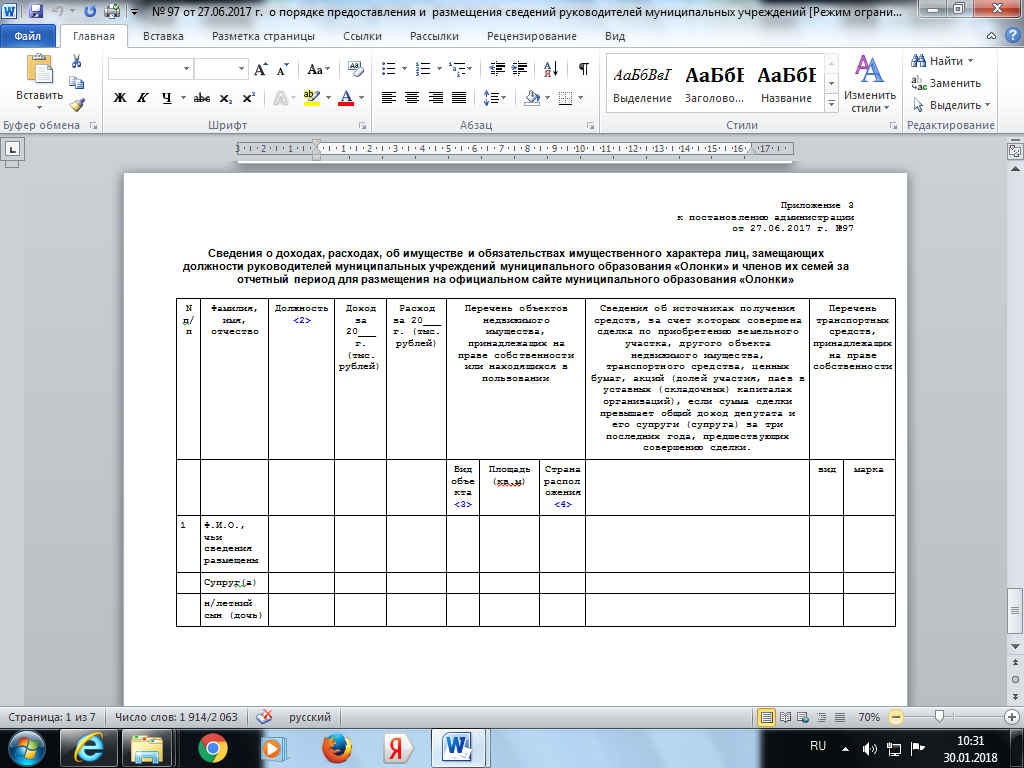 Учредитель: администрация МО «Олонки»Редактор: Федурина Н.А.Адрес редакции:669341, с. Олонки, ул. Калинина, д. 5 тел. 8(39538) 92-237Газета  отпечатана в администрации МО «Олонки»  с. Олонки, ул. Калинина, д. 5Тираж 50 экз. номер подписан 31.01.2016 г.Почтовый адрес для направления корреспонденции669341, Иркутская  область, Боханский район, с.Олонки, ул.Калинина, д.5Место нахожденияИркутская область, Боханский район, с. Олонки, ул.Калинина, д.5Адрес электронной почтыOlonki2011@mail.ruТелефон для справок8(392-38)92-237Официальный сайт в сети Интернетbohan.irkobl.ruФИО и должность главыНефедьев Сергей НиколаевичДень неделиЧасы работы (обеденный перерыв)Часы приема граждан (обеденный перерыв)Понедельник08:00-16:00 (12:00-13:00)08:00-16:00 (12:00-13:00)Вторник08:00-16:00 (12:00-13:00)08:00-16:00 (12:00-13:00)Среда08:00-16:00 (12:00-13:00)08:00-16:00 (12:00-13:00)Четверг08:00-16:00 (12:00-13:00)08:00-16:00 (12:00-13:00)Пятница08:00-16:00 (12:00-13:00)08:00-16:00 (12:00-13:00)СубботаВыходной деньВыходной деньВоскресеньеВыходной деньВыходной день